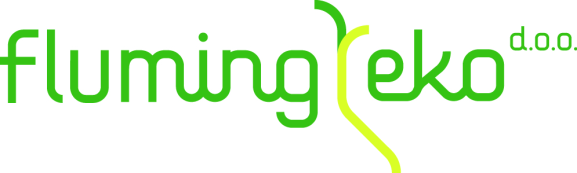 Koncepcijsko rješenje Uređaja za pročišćavanje otpadne vode odvodnih područja Malinska-njivice, krk, baška, punat, klimno-šilo i omišalj Broj  projekta  0915U Rijeci, travnja 2017.godineA)    TEKSTUALNI DIOB)    grafički prikaziPOLAZNE ODREDNICE I OBRAZLOŽENJA Investitor Ponikve Voda d.o.o. Krk planira izgradnju sustava odvodnje i pročišćavanja otpadnih voda te rekonstrukciju vodoopskrbe na području aglomeracija Malinska-Njivice, Krk, Baška, Punat, Klimno-Šilo i Omišalj, uz financijsku pomoć EU kohezijskih fondova u okviru Operativnog projekta Konkurentnost i kohezija 2014 – 2020.Predmet ovog elaborata je koncepcijsko rješenje uređaja II stupnja za pročišćavanje otpadne vode Malinska-Njivice, Krk, Baška, Punat, Klimno-Šilo i Omišalj, kapaciteta koji su studijski definirani za projektni horizont 2020.godine, kako slijedi:Tablica 3.1 Kapacitet UPOV-aU okviru pripreme planirane investicije proteklih je godina izrađena studijska i projektna dokumentacija, koja je na različite načine pojedinačno obradila predmetnu problematiku pročišćavanja otpadne vode. Na temelju do sada izrađenih idejnih rješenja, te idejnih i glavnih projekata  ishođen je dio potrebnih dozvola i potvrda, a dio planiraniranih zahvata u prostoru je i realiziran, ili je realizacija u završnoj fazi. Većinu izrađene dokumentacije Investitor je dostavio na uvid (Vidi 1.1 Dokumentacija dobivena od Investitora) i korištenje. Zadatak je ovog elaborata izrada objedinjenog koncepcijskog rješenja svih šest navedenih UPOV-a, koji je tehnološka i tehnička podloga za izradu dokumentacije za provedbu postupka javnog nadmetanja, a ujedno i njen sastavni dio.Koncepcijsko rješenje uređaja za II stupanj pročišćavanja otpadne vode odvodnih područja  Malinska-Njivice, Krk,  Baška, Punat, Klimno-Šilo i Omišalj, treba izraditi na temelju ulaznih pokazatelja koje je definirala Studija izvodljivosti „Projekt prikupljanja, odvodnje i pročišćavanja otpadnih voda na području otoka Krka“, u Dijelu 1 - Tehničko izvješće, (Arsvivax-Externus Consulting iz kolovoza 2015). U poglavlju 3.6. Projektirani kapacitet odvodnje otpadnih voda  (Dio1 – Tehničko izvješće) Studija definira uvjete za projektiranje:  “Odvodni sustav je razdjelnog tipa,Odvodnja se odnosi na 85% količina pitke vode za kućanstva i vikendice te 100% količina za poslovne korisnike. Zbog navodnjavanja zelenih površina u kampovima i hotelima postotak mora biti manji.Infiltracija je procijenjena na 30% srednjeg suhog dotoka za mjesece 1-5 i 10-12. Za infiltraciju suhi dotok tijekom ljeta se ne uzima u obzir jer se infiltracija ne povećava s povećanjem količina otpadnih voda.Dnevni maksimalni protok procijenjen uz faktor od 24/10 u skladu s veličinom odvodnih područja.Isti faktor od 24/10 je korišten za turističku sezonu. Ovo može dovesti do većih procjena dotoka zbog vremenskog odmaka perioda potrošnje vode kućanstava u odnosu na turizam.Organsko opterećenje je bazirano na:1 ES iznosi 60 g BPKStalno stanovništvo: 1 osoba = 1 ESTuristička noćenja: 1 noćenje = 1,1 ES. Ovo se odnosi na potrebno osoblje koje dolazi izvan otoka, usluge, kavane/restorane, itd.Temeljna potrošnja za industriju ima organsko opterećenje od 250 mg/l. Industrije s većim organskim opterećenjem su u obvezi izgradnje uređaja za predtretman.Obrada mulja iz septičkih jama obrađena je u poglavlju .Napomene:Za projektiranje mehaničkog dijela uređaja Omišalj, Malinska-Ćuf i Krk korištene su veće vrijednosti za specifičnu potrošnju vode što je dovelo do većeg iznosa projektiranog hidrauličkog opterećenja nego što je to izračunato u okviru ove studije. Tijekom pripreme ponudbene dokumentacije neophodno je eksplicitno opisati da je hidrauličko opterećenje izračunato u okviru ove studije izvodljivosti osnova za projektiranje proširenja uređaja sa biološkim stupnjem pročišćavanja. Za uređaje Baška i Klimno-Šilo izračuni iz ove studije će biti osnova za mehanički kao i biološki stupanj pročišćavanja.Za biološki stupanj pročišćavanja projektirane vrijednosti su navedene u poglavlju 3.6.1. Podaci o sezonskim varijacijama tijekom godine, koji su obrađeni u poglavljima od 3.7.1 do 3.7.8, biti će priloženi u natječajnoj dokumentaciji na uvid.“U skladu s navedenim uputama ulazni pokazatelji hidrauličkog i biološkog opterećenja za izradu koncepcijskog rješenja nisu analizirani u okviru ovog elaborata nego su preuzeti iz Studije izvodljivosti.Dokumentacija dobivena od InvestitoraProjektni zadatak Investitora,Studija izvodljivosti Projekt prikupljanja, odvodnje i pročišćavanja otpadnih voda na području otoka Krka, Dio 1 Tehničko izvješće, (Arsvivax-Externus Consulting iz kolovoza 2015)Idejni projekt “Uređaj za obradu mulja, nastalog u postupku pročišćavanja otpadnih voda, u sklopu obuhvata sanacije odlagališta komunalnog otpada Treskavac na otoku Krku“ (Hidroplan d.o.o, oznaka projekta TD 42/2015 iz rujna 2015.)Projekt izvedenog stanja – UPOV MALINSKA-NJIVICE (ĆUF) – 1.faza izgradnje (Hidroprojekt–ing d.d. Zagreb, broj projekta 1734/2013-2, listopad 2015)Projekt izvedenog stanja – UPOV KRK – 1.faza izgradnje (Hidroprojekt–ing d.d. Zagreb, broj projekta 1734/2013-1, listopad 2015)Projekt izvedenog stanja – UPOV OMIŠALJ – 1.faza izgradnje (Hidroprojekt–ing d.d. Zagreb, broj projekta 1734/2013-3, listopad 2015)Projekt izvedenog stanja – Podmorski ispust pročišćenih otpadnih voda sustava „Krk“, (STRABAG-Hidroinženjering d.o.o. Split, br. projekta T.D. 677/2015, listopad 2015.)Projekt izvedenog stanja – Podmorski ispust pročišćenih otpadnih voda sustava „Omišalj“, (STRABAG-Hidroinženjering d.o.o. Split, br. projekta T.D. 678/2015, listopad 2015.)Projekt izvedenog stanja – Podmorski ispust pročišćenih otpadnih voda sustava „Malinska-Njivice“, (STRABAG-Hidroinženjering d.o.o. Split, br. projekta T.D. 679/2015, listopad 2015.)Uređaj za pročišćavanje otpadnih voda aglomeracije Malinska-Njivice (Ćuf) s pripadajućim podmorskim ispustom - Idejni projekt za izmjenu i dopunu lokacijske dozvole, (Hidroprojekt – ing d.d. Zagreb, broj projekta 1734/2013-2, rujan 2013)  Uređaj za pročišćavanje otpadnih voda grada Krka s pripadajućim podmorskim ispustom - Idejni projekt za izmjenu i dopunu lokacijske dozvole, (Hidroprojekt – ing d.d. Zagreb, broj projekta 1734/2013-1, ,, rujan 2013)  Uređaj za pročišćavanje otpadnih voda Omišalj s podmorskim ispustom Omišalj - Idejni projekt za izmjenu i dopunu lokacijske dozvole, (Hidroprojekt – ing d.d. Zagreb, broj projekta 1734/2013-3, rujan 2013)Idejna rješenja UPOV-a Krk, Ćuf i Omišalj, iz okvira izrade Projektne dokumentacije za uređaje za pročišćavanje otpadnih voda aglomeracija u priobalju otoka Krka (Hidro consult I Hidroinženiring, iz veljače 2011.) Idejni projekt dogradnje UPOV-a aglomeracije Punat, iz okvira izrade Projektne dokumentacije za uređaje za pročišćavanje otpadnih voda aglomeracija u priobalju otoka Krka (Hidro consult i Hidroinženiring, broj projekta 469/P/IP-U iz srpnja 2012.) Uređaj za pročišćavanje otpadnih voda aglomeracije Malinska – Njivice „Ćuf“- Idejni projekt za ishođenje lokacijske dozvole, (Hidro consult d.o.o. Rijeka i Hidroinženiring d.o.o. Ljubljana, broj projekta 469/M/NJ/IP-U, rujan 2011)  Uređaj za pročišćavanje otpadnih voda aglomeracije Omišalj - Idejni projekt za ishođenje lokacijske dozvole, (Hidro consult d.o.o. Rijeka i Hidroinženiring d.o.o. Ljubljana, broj projekta 469/O/IP-U, rujan 2011)  Kanalizacijski sustav odvodnje priobalja općine Dobrinj - Uređaj za pročišćavanje otpadnih voda naselja Čižići-Soline-Klimo-Šilo: I. faza - Idejni projekt, (Teh Projekt Hidro d.o.o. Rijeka, broj projekta 0923/IP, travanj 2010.)Kanalizacijski sustav odvodnje priobalja općine Dobrinj: Uređaj za pročišćavanje otpadnih voda (UPOV naselja Čižići-Soline-Klimno-Šilo): II. Faza – Idejni projekt (Teh Projekt Hidro d.o.o. Rijeka, broj projekta 1515/IP)Situacijska/geodetska podloga za lokaciju UPOV Punat (Ponikve d.o.o. Krk)UPOV Punat, Glavni projekt (Hidro consult d.o.o, broj projekta 212, kolovoz 2000, Knjiga II: Nacrti)Situacija UPOV Baška iz idejnog projekta (Hidro consult d.o.o. Rijeka i Hidroinženiring d.o.o. Ljubljana, rujan 2011Operation and maintenance concept for six wastewater treatment plants on Krk (Aqua consult Ingenieur GmbH, Project No. 160317, September 2016)  Dokumentacija zaštite okolišaZahtjev za ocjenu o potrebi procjene utjecaja zahvata na okoliš za uređaj za pročišćavanje otpadnih voda naselja Omišalj s pripadajućim sustavom odvodnje, (Institut IGH d.d. – Zavod za planiranje, studije i zaštitu okoliša, PC Split, broj projekta 73260018/Omišalj, Split, ožujak 2011.)Zahtjev za ocjenu o potrebi procjene utjecaja zahvata na okoliš za uređaj za pročišćavanje otpadnih voda naselja Malinska i Njivice „Ćuf“ s pripadajućim sustavom odvodnje, (Institut IGH d.d. – Zavod za planiranje, studije i zaštitu okoliša, PC Split, broj projekta 73260018/Malinska-Njivice, Split, ožujak 2011.)Zahtjev za ocjenu o potrebi procjene utjecaja zahvata na okoliš za uređaj za pročišćavanje otpadnih voda „Krk“ s pripadajućim sustavom odvodnje, (Institut IGH d.d. – Zavod za planiranje, studije i zaštitu okoliša, PC Rijeka, broj projekta 73260018/Krk, Rijeka, ožujak 2011.)Zahtjev za ocjenu o potrebi procjene utjecaja zahvata na okoliš za dogradnju sustava odvodnje i uređaja za pročišćavanje otpadnih voda „Baška“, (Hidro consult d.o.o. Rijeka, broj projekta 469/B/Z-Baška, Rijeka, siječanj 2012.)Zahtjev za ocjenu o potrebi procjene utjecaja zahvata na okoliš za dogradnju sustava odvodnje i uređaja za pročišćavanje otpadnih voda „Punat“, (Hidro consult d.o.o. Rijeka, broj projekta 469/P/Z-Punat, Rijeka, siječanj 2012.)Elaborat zaštite okoliša – Sustav odvodnje i pročišćavanja aglomeracije Dobrinj, (Hidroing. d.o.o. Osijek, broj projekta I-1510/14, u Osijeku srpnja 2014.)Rješenje Ministarstva zaštite okoliša, prostornog uređenja i graditeljstva za namjeravani zahvat: izgradnja uređajaa za pročišćavanje otpadnih voda naselja Omišalj s pripadajućim sustavom pdvodnje Klasa: UP/I 351-03/11-08/104, Ur.broj: 531-14-1-02-11-7 od 30. 11. 2011. godine,Rješenje Ministarstva zaštite okoliša, prostornog uređenja i graditeljstva za namjeravani zahvat: izgradnja uređaja za pročišćavanje otpadnih voda grada Krka s pripadajućim sustavom odvodnje , Klasa: UP/I-351-03/11-08/103, Ur.broj: 531-14-1-1-02-11-7 od 24.11 2011.godine,Rješenje Ministarstva zaštite okoliša, prostornog uređenja i graditeljstva za namjeravani zahvat: izgradnja uređaja za pročišćavanje otpadnih voda naselja Malinska I Njivice (Ćuf)  s pripadajućim sustavom odvodnje, Klasa: UP/I-351-03/11-02/82, Ur.broj: 531-14-1-1-02-11-7 od 24.11 2011.godine Prostornoplanska dokumentacijaProstorni plan Primorsko-goranske županije (SN PGŽ 32/13) Prostorni plan uređenja Grada Krka, (»Službene novine Primorsko-goranske županije« broj 7/07, 41/ 09 i 28/11, 52/13, 13/15, 23/15)Prostorni plan uređenja Općine Malinska-Dubašnica, (»Službene novine Primorsko-goranske županije« broj 13/04, 14/06, 38/09, 09/13)Prostorni plan uređenja Općine Baška, (»Službene novine Primorsko-goranske županije« broj 1/08, 11/12, 34/12, 17/14, 34/15)Prostorni plan uređenja Općine Punat, (»Službene novine Primorsko-goranske županije« broj 08/09, 30/10, 33/10, 14/15)Prostorni plan uređenja Općine Dobrinj, (»Službene novine Primorsko-goranske županije« broj 24/08, 07/09, 16/15)Prostorni plan uređenja Općine Omišalj, (»Službene novine Primorsko-goranske županije« broj 52/07, 33/09, 14710, 37/11, 15/12, 19/13, 43/14, 17/15) Primijenjeni propisi Zakon o prostornom uređenju (NN 153/13) Zakon o gradnji (NN 153/13)Zakon o vodama (NN 153/09, 130/2011, 056/2013, 014/2014)Zakon o održivom gospodarenju otpadom (NN 094/2013)Zakon o zaštiti zraka (NN 130/2011, 047/2014)Zakon o zaštiti okoliša (NN 080/2013, 078/2015)Zakon o zaštiti prirode (NN 080/2013)Zakon o zaštiti od buke (NN 030/09, 055/2013, 153/2013)Pravilnik o graničnim vrijednostima emisija otpadnih voda (NN 80/2013, 043/2014, 027/2015, 003/2016)Pravilnik o graničnim vrijednostima izloženosti opasnim tvarima pri radu i o biološkim graničnim vrijednostima (NN 013/2009, 075/2013, 051/2016)Odluka o određivanju osjetljivih područja (NN 81/10, 141/2015)Pravilnik o katalogu otpada (NN 090/2015)Pravilnik o gospodarenju otpadom (NN 23/14, 051/2014, 121/2015, 132/2015)Pravilnik o gospodarenju muljem iz uređaja za pročišćavanje otpadnih voda kada se mulj koristi u poljoprivredi (NN 38/08)Pravilnik o zaštiti poljoprivrednog zemljišta od onečišćenja (NN 009/2014)Pravilnik o načinima i uvjetima odlaganja otpada, kategorijama i uvjetima rada za odlagališta otpada (NN 114/2015)Pravilnik o načinima i uvjetima termičke obrade otpada (NN 45/07)Uredba o graničnim vrijednostima emisija onečišćujućih tvari u zrak iz nepokretnih izvora (NN 117/2012, 090/2014)Uredba o razinama onečišćujućih tvari u zraku (NN 117/2012)Državni plan za zaštitu voda (NN 008/1999)Ostali podaci i obrazloženjaU izradi ovog projekta korišteni su literaturni, iskustveni i tehnički podaci iz različitih izvora. Tehnološki proračuni provedeni su na temelju normiranih postupaka i u njima nisu korišteni granični pokazatelji koji bi upućivali na primjenu isključivo jednog proizvođača određene opreme. Potencijalni ponuditelji za izgradnju UPOV-a mogu ponuditi jednakovrijedna ili bolja rješenja, uz podnošenje garancije za traženu kvalitetu pročišćene vode i zraka te obrađenog mulja i otpada.LiteraturaZa proračun su korištene odgovarajuće norme iz opsega DWA RegelwerkPreporuke za projektiranje uređaja iz tehničke norme ATV-DVWK Merkblatt M 210 [2000A], DVWK- ATV-131 i IWA (2001A) ATV Handbuch-Mechanische und Biologische Abwasserreinigung; Wolfgang Bischof Abwassertechnik, Springer Fachmedien 1998ATV Handbuch Betriebstechnik Kosten und RechtsgrundlageEPA Constructions Cost for Municipal Wastewater TreatmentWastewater Engineering, Treatment and Reuse, (Metcalf & Eddy, Inc. 2004.)Biosolids Engineering and Management (L.K. Wang, 2008.)Wastewater Sludge Processing (John Wiley &Sons, Inc. 2006.)Ostale publikacije različitih autora Kratak opis postojećeg stanja UPOV-aUPOV Malinska-Njivice Na UPOV Malinska-Njivice pročišćavat će se otpadne vode odvodnog područja naselja Malinska i Njivice s uključenim okolnim naseljima Milčetić, Zidarić, Porat, Vantačići i Sv. Vid Miholjice te Rosulje i Kijac. U postojećem sustavu javne odvodnje Njivica izgrađeno je 10.761 m gravitacijskih kolektora, 2 crpne postaje s tlačnim cjevovodima i sigurnosnim preljevima i 1 podmorski ispust, koji je 2015.godine isključen iz funkcije. Priključenost korisnika na sustav odvodnje 66%.Postojeći sustav javne odvodnje Malinske se sastoji od gravitacijskih kolektora ukupne duljine > 24.850 m, 5 crpnih postaja s tlačnim cjevovodima, 3 sigurnosna preljeva i 1 podmorskog ispusta (od 2015.godine izvan funkcije), te dijela sustava prikupljanja oborinskih voda. Priključenost korisnika na sustav odvodnje 53%.  Prva faza izgradnje UPOV Malinska-Njivice realizirana je tijekom 2014/2015 godine, a sufinancirana je sredstvima Hrvatskih voda u okviru Projekta Jadran. Projektom je obuhvaćena izgradnja zajedničkog podmorskog ispusta i mehaničke predobrade otpadne vode iz sustava Malinska i Njivice, na lokaciji predviđenoj za ovaj zahvat u prostoru.U ovom elaboratu navode se samo bitne karakteristike postojećeg stanja, dok projekti izvedenog stanja detaljno definiraju sve građevine izvedene u okviru Prve faze izgradnje UPOV Malinska-Njivice:Projekt izvedenog stanja – UPOV MALINSKA-NJIVICE (ĆUF) – 1.faza izgradnje (Hidroprojekt–ing d.d. Zagreb, broj projekta 1734/2013-2, listopad 2015)Dovod otpadne vode do upov-aCS-1/2 Malinska i CS-2 Kijac podižu otpadnu vodu iz dva smjera do prekidnog okna, odakle se gravitacijskim kolektorima dovodi do sabirnog okna i na UPOV.Dovodni kolektorDovodni gravitacijski kolektor iz smjera Njivice (Kijac) PP DN 400 i kolektor iz smjera Malinske PP DN 500 spajaju se u sabirnom oknu iz kojega otpadna voda dotječe na ulaz UPOV Malinska-Njivice. Crpna stanica CS-1/2 MalinskaCrpna stanica za transport otpadne vode do prekidnog okna iz smjera Malinske je sljedećih karakteristika:U crpni zdenac su ugrađene ABS crpke Tip AFP 1001  M300/4-43, H = 40 m; Q = 35 l/s; broj crpki  3Sustav rada crpki 2+1 Q = 64 l/s, H = 40 m.Tlačni cjevovod CS-1/2 MalinskaL= 630 m, ductile DN 250Crpna stanica CS-2 KijacCrpna stanica za transport otpadne vode do prekidnog okna iz smjera Njivice je sljedećih karakteristika:U crpni zdenac su ugrađene ABS crpke Tip AFP 1501-ME 450/4-44, H = 35 m Q = 79 l/s broj crpki  2Sustav rada crpki 1+1Tlačni cjevovod CS-2 KijacL= 277 m, ductile DN 250Uređaj za Mehaničku predobradu otpadne vode malinska-njiviceNa temelju predhodno izrađene studijske i projektne dokumentacije, a za projektni horizont 2045. godine, usvojen je kapacitet UPOV Malinska-Njivice 45.000 ES (qmax,h=240 l/s), pa su sve opremljene građevine mehaničkog predtretmana izvedene u skladu s tako definiranim kapacitetom.     Lokacija uređaja smještena je na rtu Ćuf, na neizgrađenom području udaljenom oko 600 m od granice građevinskog područja Njivica, oko 700 m od turističkog naselja Haludovo i oko 60 m od najbliže obalne crte. Okućnica izgrađenog dijela građevine je uređena, ograđena i oplemenjena zelenilom. Platoi postojeće građevine nalaze se na koti +10,95 – 12,20 m n.m i na njemu su izgrađene sljedeće opremljene građevine:Pogonska zgrada Tlocrtna veličina cca 24,90 x 10,90 m + cca 7,00 x 13,90 m, najmanja svijetla visina cca 5,30 m, visina atike cca 6,70 m. Neto površina pogonske zgrade 474,40 m2.U pogonskoj zgradi su sljedeće prostorije:strojarnica podrum strojarniceprostorija za prihvat i obradu sadržaja septičkih jamabazen za obrađene sadržaje septičkih jamaprostorija za smještaj ispirača zraka (scrubber)prostorija s elektroormarima2 spremištagarderoba sa sanitarijamaMjerni kanal tipa Venturi, svijetlih tlocrtnih dimenzija 1,20x13,20, s ultrazvučnim mjeračem protoka kapaciteta 250 l/s.Trafostanica koja je smještena izvan ograđene okućnice UPOV-a, na zasebnoj zemljišnoj čestici.Interne prometnice širine 6,0 m i manipulativni plato su asfatirani.Izveden je sustav oborinske odvodnje ograđene okućnice sa separatorom za zauljene vode kapaciteta 20 l/s i upojnim bunarom, sustav odvodnje sanitarne i tehnološke otpadne vode, hidranstka instalacija te instalacija potrošne pitke vode.Cjevovodi tehnološke linije pročišćavanja otpadne vode izvedeni su od PP ili PEHD korugiranih cijevi OD/ID 630/542. Specifikacija ugrađene opreme mehaničke predobrade otpadne vode je sadržana u poglavlju 7.1. infrastrukturni priključciPristupna cestaDovod vodeDovod el. energijeTelefonUtvrđivanje točnih visinskih kota i ostalih tehničkih podataka mjerodavnih za projektiranje obveza je izrađivača projektne dokumentacije. podmorski ispust malinska-njiviceDimenzije izgrađenog podmorskog ispusta i pripadajućih građevina:Dozažni bazen (dimenzija 14,40x 4,60 x 3,90 (4,20)m)Kopnena dionica podmorskog ispusta u duljini od 329,16m PEHD cijev DN 630/555mm; PE100; SDR 17; PN 10barArmiranobetonsko odzračno okno (dimenzija 2,0m x 2,0m x 5,85mMorska dionica podmorskog ispusta (bez difuzora) u duljini od 620,0m PEHD cijev DN 500/441mm; PE100; SDR 17; PN 10barDifuzor podmorskog ispusta u duljini od 105,0m: PEHD cijevi jednakih karakteristika, slijedećih nazivnih promjera DN500/441mm; L= 105,0m.Detaljan opis izgrađene građevine nalazi se u projektu izvedenog stanja:Projekt izvedenog stanja – Podmorski ispust pročišćenih otpadnih voda sustava „Malinska-Njivice“, (STRABAG-Hidroinženjering d.o.o. Split, br. projekta T.D. 679/2015, listopad 2015.)UPOV Krk Na UPOV Krk pročišćavat će se otpadne vode odvodnog područja grada Krka, kao zasebne aglomeracije, bez priključenja okolnih manjih i udaljenih naselja (npr.Salatić, Vrh i Kosić). Postojeći sustav javne odvodnje Krka se sastoji od gravitacijskih kolektora ukupne duljine > 20.400 m, 6 crpnih postaja s tlačnim cjevovodima i 2 sigurnosna preljeva, te jednog podmorskog ispusta. Priključenost korisnika na sustav odvodnje 55%.  Prva faza izgradnje UPOV Krk realizirana je tijekom 2014/2015 godine, a sufinancirana je sredstvima  Hrvatskih voda u okviru Projekta Jadran. Projektom je obuhvaćena izgradnja podmorskog ispusta i mehaničke predobrade otpadne vode na lokaciji predviđenoj za ovaj zahvat u prostoru.U ovom elaboratu navode se samo bitne karakteristike postojećeg stanja, dok projekti izvedenog stanja detaljno definiraju sve izvedene građevine:Projekt izvedenog stanja – UPOV KRK – 1.faza izgradnje (Hidroprojekt–ing d.d. Zagreb, broj projekta 1734/2013-1, listopad 2015)Dovod otpadne vode do upov-aCS-3 Porat podiže otpadnu vodu do prekidnog okna, odakle se gravitacijskim kolektorom dovodi na UPOV.Dovodni kolektorDovodni gravitacijski kolektor DN 630.Crpna stanica Porat KrkCrpna stanica za transport otpadne vode na ulaz postojećeg uređaja za mehaničku predobradu je sljedećih karakteristika:U crpni zdenac su ugrađene ABS crpke Tip XFP100G-CB1.2-PE 185/4-g-50EX, H = 27 m; Q1 = 49 l/s; Sustav rada crpki 2+1 Q= 87 l/sTlačni cjevovod CS- PoratL= 520 m, ductile DN 300Uređaj za Mehaničku predobradu otpadne vode krkNa temelju predhodno izrađene studijske i projektne dokumentacije, a za projektni horizont 2045. godine, usvojen je kapacitet UPOV Krk 20.800 ES (qmax,h=110 l/s), pa su sve opremljene građevine mehaničkog predtretmana izvedene u skladu s tako definiranim kapacitetom.     Lokacija uređaja smještena je zapadno od građevinskog područja grada Krka i od njega udaljena oko 130 m. Udaljenost od zone stambene namjene je oko 400 m. Lokacija je udaljena oko 130 m od najbližeg područja predviđenog za boravak ljudi (rekreacijska zona) i oko 150 m od mora. Okućnica izgrađenog dijela građevine je uređena, ograđena i oplemenjena zelenilom. Platoi postojeće građevine nalaze se na koti +10,20 – 8,,50 m n.m i na njemu su izgrađene sljedeće opremljene građevine:Pogonska zgrada Tlocrtna veličina cca 20,40 x 10,90 m + cca 7,00 x 4,05 m, najmanja svijetla visina cca 5,30 m, visina atike cca 6,90 m. Neto površina pogonske zgrade 403,60 m2.U pogonskoj zgradi su sljedeće prostorije:strojarnica podrum strojarniceprostorija za prihvat i obradu sadržaja septičkih jamabazen za obrađene sadržaje septičkih jamaprostorija za smještaj ispirača zraka (scrubber)prostorija s elektroormarimaspremištegarderoba sa sanitarijamaMjerni kanal tipa Venturi, svijetlih tlocrtnih dimenzija 1,20x13,20, s ultrazvučnim mjeračem protoka kapaciteta 250 l/s.Pralište vozila tlocrtne veličine 6,0x11,0 m. Trafostanica koja je smještena izvan ograđene okućnice UPOV-a, na zasebnoj zemljišnoj čestici.Cjevovodi tehnološke linije pročišćavanja otpadne vode izvedeni su od PP ili PEHD korugiranih cijevi OD/ID 630/542.Interne prometnice širine 6,0 m i manipulativni plato su asfatirani.Izvedeni su sustav oborinske odvodnje ograđene okućnice sa separatorom za zauljene vode kapaciteta 20 l/s i upojnim bunarom, sustav odvodnje sanitarne i tehnološke otpadne vode, hidranstka instalacija te instalacija potrošne pitke vode.Specifikacija ugrađene opreme mehaničke predobrade otpadne vode je sadržana u poglavlju 7.2. infrastrukturni priključciPristupna cesta, asfaltirana širine 5,0 mDovod vode, ductile cijevi DN100Dovod el. energijeTelefonUtvrđivanje točnih visinskih kota i ostalih tehničkih podataka mjerodavnih za projektiranje obveza je izrađivača projektne dokumentacije. podmorski ispust krkDimenzije izgrađenog podmorskog ispusta i pripadajućih građevina:Dozažni bazen (dimenzija 15,10x 4,10 x 2,85 m)Kopnena dionica podmorskog ispusta u duljini od 182,75 m PEHD cijev DN400/353 mm; PE100; SDR 17; PN 10barArmiranobetonsko odzračno okno (dimenzija 2,0m x 2,0m x 4,80 m)Morska dionica podmorskog ispusta (bez difuzora) u duljini od 750,0m PEHD cijev DN400/353mm; PE100; SDR 17; PN 10barDifuzor podmorskog ispusta u duljini od 100,0m: PEHD cijevi jednakih karakteristika, slijedećih nazivnih promjera DN400/353 mm; L= 50,0m i DN315/278; L=50,0 m.Detaljan opis izgrađene građevine nalazi se u projektu izvedenog stanja:Projekt izvedenog stanja – Podmorski ispust pročišćenih otpadnih voda sustava „Krk“, (STRABAG-Hidroinženjering d.o.o. Split, br. projekta T.D. 677/2015, listopad 2015)UPOV BaškaNa UPOV Baška pročišćavat će se otpadne vode odvodnog područja naselja Baška, kao zasebne aglomeracije, koja obuhvaća većinu naselja bašćanske kotline Batomalj, Jurandvor i Dragu Bašćansku. Sustav javne odvodnje je većim dijelom izgrađen, a sačinjavaju ga gravitacijski kolektori ukupne duljine 23.590 m, 7 crpnih postaja s tlačnim cjevovodima i 3 sigurnosna preljeva, te   uređaj za mehaničku predobradu vode s podmorskim ispustom duljine 600 m, DN500, h = -45 m.n.m.. Priključenost korisnika na sustav odvodnje 57%(bašćanska dolina) – 100%(Baška).  Dovod otpadne vode do upov-aCrpna stanica CS-3 BaškaCrpna stanica za transport otpadne vode na ulaz postojećeg uređaja za mehaničku predobradu je sljedećih karakteristika:U crpni zdenac su ugrađene ABS crpke Tip AF 305.4 G25.4, H = 20 m; Q = 80 l/s; broj crpki  2Sustav rada crpki 1+1Tlačni cjevovod CS-3 BaškaL= 580 m, PVC DN315postojeći Uređaj za Mehaničku predobradu otpadne vode baškaPostojeći uređaj za predobradu otpadne vode odvodnog područja Punat izgrađen je 1996.godine. Kapacitet UPOV-a 20.600 ES, qmax,h = 120 l/s. Projekt izvedenog stanja postojeće građevine ne postoji.UPOV Baška lociran je na južnoj strani naselja Baška, na udaljenosti cca 45 m od zadnjeg reda kuća. UPOV je smješten na koti cca 17,00 m n.m. Udaljenost platoa UPOV-a od morske obale iznosi cca 60 m. Lokacija je uređena, ograđena i oplemenjena zelenilom.Na platou postojećeg UPOV-a izgrađene su sljedeće građevine:Pogonska zgradaSastoji se od pogonskog dijela 1, tlocrtnih dimenzija 11,60x9,50, i pogonskog dijela 2,  tlocrtnih dimenzija 5,50x9,00 m.Konstrukcija zgrade:Temelji te potporni i nadtemeljni zidovi 30 cm – armirani beton Zidovi od opečnih elemenata s vertikalnim i horizontalnim AB serklažimaKrovište 1 – pokrov crijepom na daščanoj oplati i čeličnim nosačima sa zategama, visina sljemena 9 mStropna ploča  – polumontažna, tipa fert s tlačnom pločom, d=20 cm, dim 5,50x9,00 m    Krovište 2 – pokrov crijepom na drvenoj konstrukciji, visina sljemena 6,5 m Prozori i vrata aluminijska bravarija sa žaluzinama, vrata četverokrilna 3200x4000 mm Obrada podova – zaribani beton/ cementna glazura/ keramičke pločice..Zidovi oličeni.U pogonskom prostoru smještene su armiranobetonske građevine:Bazen aeriranog pjeskolova-mastolova volumena 72 m3, promjer bazena 5,60 m, dubina bazena 3,3 m s obodnim preljevnim kanalom ukupne širine 1,20 m.Kanal automatske rešetke s mimovodom, ukupne širine 3,00 m, duljine 9,0 m.  Stubišta. U pogonskoj zgradi nalazi se ugrađena oprema za predobradu otpadne vode, koju je potrebno demontirati, a specificirana je u poglavlju 7.3.Upravljački dio zgrade Tlocrtne dimenzije 5,00x7,00 m. U upravljački dio zgrade smještena je upravljačka prostorija s elektrorazvodnicima, WC i ulazni predprostor. Konstrukcija zgrade:Temelji i nadtemeljni zidovi 30 cm – armirani beton. Zidovi od opečnih elemenata s vertikalnim i horizontalnim AB serklažima.Stropna ploča  – polumontažna, tipa fert s tlačnom pločom, d=20 cm, dim 5,50x9,00 m    Krovište  – pokrov crijepom na drvenoj konstrukciji, visina sljemena 5,10 m Prozori i vanjska vrata aluminijska bravarija sa žaluzinama. Unutrašnja vrata - drvena stolarija.Obloga podova i zidova WCa – keramičke pločice. Mjerni kanal AB Venturi kanal dimenzija 12,80x0,80x1,00 m, u koji je ugrađen ultrazvučni mjerač protoka Endress-Hauser DMU 2260.Specifikacija ugrađene opreme mehaničke predobrade otpadne vode je sadržana u poglavlju 7.3. infrastrukturni priključci lokacije postojećeg upov BaškaLokacija postojećeg UPOV Baška opremljena je infrastrukturnim priključcima - pristupnom cestom, dovodom vode, odvodnjom, dovodom el. energije i telefonom.Utvrđivanje točnih visinskih kota i ostalih tehničkih podataka mjerodavnih za projektiranje obveza je izrađivača projektne dokumentacije. novi upov BaškaDefinirana je lokacija za izgradnju UPOV Baška, izrađen je idejni projekt uređaja kapaciteta 20.000 ES.Nova lokacija UPOV Baška nalazi se oko 150 m jugozapadno od lokacije postojećeg uređaja. Zemljište je prosječnog nagiba 19%, na visinskim kotama 28,80 m do 47,5 m,  i zahtijevat će oblikovanje više platoa na različitim visinama. Pristupnom cestom do ulaza na lokaciju je potrebno savladati visinsku razliku od oko 15 m. infrastrukturni priključci nove lokacije upov BaškaInfrastrukturni priključci nove lokacije UPOV Baška: pristupna cesta, priključak na vodoopskrbnu mrežu, TS i priključak na opskrbnu mrežu električne energije, odvodnja i DTK nisu izvedeni.podmorski ispust baškaPodmorski ispust izveden je u ukupnoj duljini L=1.440 m, DN300, H= -48 m n.m. Duljina kopnene dionice ispusta do odzračnog okna je 72 m. Projekt izvedenog stanja podmorskog ispusta ne postoji.UPOV PunatOdvodno područje UPOV-a Punat su naselja Punat i Kornić, čije se otpadne vode pročišćavaju na postojećem uređaju za mehaničku predobradu. Postojeći sustav javne odvodnje aglomeracije Punat obuhvaća gravitacijske kolektore ukupne duljine 13.669 m, 4 crpne postaje s tlačnim cjevovodima i 1 akcidentnim ispustom, te   uređaj za mehaničku predobradu vode s podmorskim ispustom.Priključenost korisnika na sustav odvodnje 52%.  Dovod otpadne vode do upov-aCS-3 Punat podiže otpadnu vodu do prekidnog okna, odakle se gravitacijskim kolektorom dovodi na UPOV.Crpna stanica CS-3 PunatCrpna stanica za transport otpadne vode na ulaz postojećeg uređaja za mehaničku predobradu je sljedećih karakteristika:U crpni zdenac su ugrađene ABS crpke Tip XFP150G-CB1.2   PE185/4-g-50EX, H = 19 m Q = 60 l/sbroj crpki  2Sustav rada crpki 1+1Tlačni cjevovod CS-3 PunatL= 436 m, ductile DN 300Dovodni gravitacijski kolektorL=130 m, PVC DN 500Uređaj za Mehaničku predobradu otpadne vode punatPostojeći uređaj za predobradu otpadne vode odvodnog područja Punat izgrađen je 1996.godine. Kapacitet UPOV-a 19.240 ES, Q=125 l/sUPOV Punat lociran je na južnoj strani naselja Punat, na udaljenosti cca 130 m od zadnjeg reda kuća. UPOV je smješten na koti cca 14,00 m.n.m. Udaljenost platoa UPOV-a od morske obale iznosi cca 300 m. Lokacija je uređena, ograđena i oplemenjena zelenilom. Projekt izvedenog stanja postojeće građevine ne postoji.Na platou postojećeg UPOV-a izgrađene su sljedeće građevine:Zgrada rešetkeTlocrtne dimenzije zgrade 12,00x6,40 + 6,40x2,85 m . Ukupna visina zgrade 4,70 m.U prizemlju je smješten pogonski prostor tlocta 12,00x6,40 m, svijetle visine 3,50 -  4,15 m, te upravljački prostor, tlocrtne veličine 6,40x2,85 i visine 2,90 m.U upravljačkom dijelu zgrade nalazi se prostorija s elektrorazvodnicima i sanitarni čvor.   U podrumskom dijelu zgrade smještena je kompresornica tlocrtne veličine 6,40x3,40 m, svijetle visine 3,0 m. Konstrukcija zgrade  Temelji, nadtemeljni zidovi i zidovi ukopane kompresornice 25 cm – armirani beton. Zidovi prizemlja od opečnih elemenata s vertikalnim i horizontalnim AB serklažima.Krovište 1 i 2 – pokrov crijepom na drvenoj konstrukciji, visina sljemena 4,70 mStropna ploča  upravljačkog prostora – polumontažna, tipa fert s tlačnom pločom, d=20 cm, 6,40x3,10 m    Obrada podova – cementna glazura/ keramičke pločice..Zidovi oličeni.U pogonskom prostoru smještene su armiranobetonske građevine:Dva paralelna kanala rešetke širine 1,90 m i dužine 12,00 m, rešetka ugrađena samo u jedan kanal.Mimovodni kanal širine 0,85 m. Svi kanali pokriveni hodnim rešetkama.U pogonskoj zgradi rešetke nalazi se ugrađena oprema za predobradu otpadne vode, koju je potrebno rekonstruirati, a specificirana je u poglavlju 7.4.Zgrada pjeskolova-mastolovaTlocrtne dimenzije zgrade 12,60x5,80. Visina zgrade 4,70 m. U zgradu je smješten pogonski prostor pjeskolova-mastolova.Konstrukcija zgradeTemelji i nadtemeljni zidovi beton. AB okviri i zidovi od opečnih elemenata.Krovište – pokrov crijepom na drvenoj konstrukciji.Obrada podova – keramičke pločice. Zidovi oličeni.U pogonskom prostoru smještene su armiranobetonske građevine:Bazeni aeriranog pjeskolova-mastolova – 2 paralelna bazena širine 1,90 m i duljine 12,00 m,  dubina bazena 2,55 – 4,35 m. Okno za prihvat izdvojenih masnoćaU pogonskoj zgradi pjeskolova-mastolova nalazi se ugrađena oprema za predobradu otpadne vode, koju je potrebno rekonstruirati, a specificirana je u poglavlju 7.4.Spojni cjevovod od pjeskolova-mastolova do mjernog kanala L = 63 m, DN 500  Mjerni kanal AB Venturi kanal dimenzija 9,20x1,20x1,80 m, u koji je ugrađen ultrazvučni mjerač protoka Endress-Hauser DMU 2260.infrastrukturni priključciPristupna cesta Dovod vodeDovod el. energijeTelefonUtvrđivanje točnih visinskih kota i ostalih tehničkih podataka mjerodavnih za projektiranje obveza je izrađivača projektne dokumentacije. novi upov PunatIzrađen je idejni projekt uređaja kapaciteta 12.500 ES u ljetnoj i 2.900 ES u zimskoj sezoni. podmorski ispust punatPodmorski ispust izveden je u duljini L=600 m, DN500, H= -45 m n.m. Duljina kopnene dionice ispusta do odzračnog okna je 227,5 m. Projekt izvedenog stanja podmorskog ispusta ne postoji.UPOV Klimno-ŠiloNa UPOV-u Klimno-Šilo  pročišćavat će se otpadne vode naselja Čižići, Soline, Klimno i Šilo, potencijalno i naselje Polje, koja pripadaju aglomeraciji Klimno-Šilo. Funkcionalni sustav javne odvodnje ne postoji pa je priključenost korisnika 0%. U obuhvatu realizacije budućeg sustava javne odvodnje izgrađen je glavni obalni kolektor s 4 crpne stanice, od naselja Čižići do lokacije budućeg UPOV Klimno-Šilo te podmorski ispust budućeg uređaja. Ukupna duljina kolektora 2.513 m. Dovod otpadne vode do upov-aCrpna stanica CS-4 podiže otpadnu vodu iz smjera Klimno do prekidnog okna na K-4, odakle se gravitacijskim kolektorom dovodi do lokacije UPOV-a. Iz smjera Šila voda će dotjecati projektiranim kolektorom GK-5, koji još nije izveden. Crpna stanica 4CS-4 je sljedećih karakteristika:U crpni zdenac predviđena je ugradnja 3 crpke: H = 25 m Q = 33 l/s Sustav rada crpki 2+1 Q= 47 l/s, H = 27 mTlačni cjevovod CS-4L= 279 m, ductile DN 200Dovodni kolektor K-4L=161 m, PEHD DN 400/341Uređaj za Mehaničku predobradu otpadne vode klimno-šiloUređaj za mehaničku predobradu nije izgrađen.Definirana je lokacija za izgradnju UPOV Klimno-Šilo na nenaseljenom području između naselja Klimno i Šilo. Odabrano zemljište je na visinskoj koti 9,5 do 13,5 m n.m, udaljeno od naseljenih prostora >600 m. Izrađen je idejni projekt I i II faze uređaja kapaciteta 9.700 ES. infrastrukturni priključciPristupna cesta Pristupna cesta nije izvedena. Za potrebe izgradnje kopnene dionice podmorskog ispusta izveden je gradilišni pristup do lokacije UPOV-a na trasi projektirane  pristupne ceste. DTKU zajedničkom rovu s kolektorom K-4 i tlačnim cjevovodom CS4 ugrađena je DTK instalacija u zaštitnim PEHD cijevima 2xDN 50.Dovod vodeUtvrđivanje točnih visinskih kota i ostalih tehničkih podataka mjerodavnih za projektiranje obveza je izrađivača projektne dokumentacije. Infrastrukturni priključci lokacije: odvodnja, TS i priključak električne energije nisu izvedenipodmorski ispust klimno-šiloPodmorski ispust budućeg uređaja je izgrađen u duljinama:Kopnena dionica L= 60 m, Podmorska dionica L = 821 mCijevi PEHD DN 315h= - 42 m n.m.Dozažni bazen podmorskog ispusta nije izveden. Projekt izvedenog stanja podmorskog ispusta nije izrađen.Utvrđivanje točnih visinskih kota i ostalih tehničkih podataka mjerodavnih za projektiranje obveza je izrađivača projektne dokumentacije. UPOV OmišaljNa UPOV Omišalj pročišćavat će se otpadne vode odvodnog područja naselja Omišalj, kao zasebne aglomeracije. Postojeći sustav javne odvodnje se sastoji od gravitacijskih kolektora ukupne duljine > 12.400 m, 3 crpne postaje s tlačnim cjevovodima i 2 sigurnosna preljeva, te 2 podmorska ispusta. Priključenost korisnika na sustav odvodnje 44%.  Prva faza izgradnje UPOV Omišalj realizirana je tijekom 2014/2015 godine, a sufinancirana je sredstvima  Hrvatskih voda u okviru Projekta Jadran. Projektom je obuhvaćena izgradnja podmorskog ispusta i mehaničke predobrade otpadne vode na lokaciji predviđenoj za ovaj zahvat u prostoru.U ovom elaboratu navode se samo bitne karakteristike postojećeg stanja, dok projekti izvedenog stanja detaljno definiraju sve izvedene građevine:Projekt izvedenog stanja – UPOV OMIŠALJ – 1.faza izgradnje (Hidroprojekt–ing d.d. Zagreb, broj projekta 1734/2013-3, listopad 2015)Dovod otpadne vode do upov-aCrpna stanica CS-8 OmišaljCrpna stanica za transport otpadne vode na ulaz postojećeg uređaja za mehaničku predobradu je sljedećih karakteristika:U crpni zdenac su ugrađene ABS crpke Tip XFP100G-CB1.1-PE220/4-g50EX.Q = 29 l/s H = 31 m Sustav rada crpki 1+1 Q= 47 l/s, H = 27 mTlačni cjevovod CS-8 OmišaljL= 223,25 m, ductile DN 250Dovodni gravitacijski kolektorL=181,10 m, PP korugirane cijevi OD/ID 452,6/396,0Uređaj za Mehaničku predobradu otpadne vode omišaljNa temelju predhodno izrađene studijske i projektne dokumentacije, a za projektni horizont 2045. godine, usvojen je kapacitet UPOV Omišalj 9.200 ES (qmax,h = 50 l/s), pa su sve opremljene građevine mehaničkog predtretmana izvedene u skladu s tako definiranim kapacitetom.Lokacija uređaja smještena je u području industrijske zone, uz prometnicu DINA – JANAF,   400 m južnije od granice stambeno turističkog područja naselja Omišalj i na udaljenosti oko 400 m do najbliže obalne crte u smjeru jugozapada. Okućnica izgrađenog dijela građevine je uređena, ograđena i oplemenjena zelenilom.Plato postojeće građevine nalazi se na koti +12,30 – 13,30 m n.m. i na njemu su izgrađene sljedeće opremljene građevine:Pogonska zgrada Tlocrtna veličina cca 20,40 x 10,90 m + cca 7,00 x 4,05 m, najmanja svijetla visina cca 5,30 m, visina atike cca 6,95 m. Neto površina pogonske zgrade 413,50 m2.U pogonskoj zgradi su sljedeće prostorije:strojarnica podrum strojarniceprostorija za prihvat i obradu sadržaja septičkih jamabazen za obrađene sadržaje septičkih jamaprostorija za smještaj ispirača zraka (scrubber)prostorija s elektroormarimaspremištegarderoba sa sanitarijamaCrpna stanica podmorskog ispustaAB ukopana građevina, tlocrtne dimenzije 5,10x2,90 m Tlačni cjevovod L = 720 m, lijevanoželjezne cijevi DN250Mjerni kanal tipa Venturi, svijetlih tlocrtnih dimenzija 1,20x12,40, s ultrazvučnim mjeračem protoka kapaciteta 250 l/s.Trafostanica koja je smještena izvan ograđene okućnice UPOV-a, na zasebnoj zemljišnoj čestici.Interne prometnice širine 6,0 m i manipulativni plato su asfatirani.Izveden je sustav oborinske odvodnje ograđene okućnice sa separatorom za zauljene vode kapaciteta 20 l/s i upojnim bunarom, odvodnje sanitarne i tehnološke otpadne vode, hidranstka instalacija te instalacija potrošne pitke vode.Specifikacija ugrađene opreme mehaničke predobrade otpadne vode je sadržana u poglavlju 7.6. infrastrukturni priključciPristupna cesta, asfaltirana, L=72 m, B=3,5+2x0,5 m Dovod vode, ductile cijevi DN100Dovod el. energijeTelefonUtvrđivanje točnih visinskih kota i ostalih tehničkih podataka mjerodavnih za projektiranje obveza je izrađivača projektne dokumentacije.podmorski ispust omišaljDimenzije izgrađenog podmorskog ispusta i pripadajućih građevina:Dozažni bazen (dimenzija 8,10x 3,60 x 3,15 m)Kopnena dionica podmorskog ispusta u duljini od 372,76 m PEHD cijev DN280/247 mm; PE100; SDR 17; PN 10 barArmiranobetonsko odzračno okno (dimenzija 2,0m x 2,0m x 4,45 m)Morska dionica podmorskog ispusta (bez difuzora) u duljini od 995,0 m PEHD cijev DN280/247 mm; PE100; SDR 17; PN 10 barDifuzor podmorskog ispusta u duljini od 100,0m: PEHD cijevi jednakih karakteristika, slijedećih nazivnih promjera DN280/247 mm; L= 50,0m i DN225/196; L=40,0 m.Detaljan opis izgrađene građevine nalazi se u projektu izvedenog stanja:Projekt izvedenog stanja – Podmorski ispust pročišćenih otpadnih voda sustava „Omišalj“, (STRABAG-Hidroinženjering d.o.o. Split, br. projekta T.D. 678/2015, listopad 2015 Odabir tehnološkog rješenja obrade vodeOpterećenje i kapacitet uređaja Iz predhodnih analiza i analize opterećenja i kapaciteta UPOV-a, provedene u okviru Studije izvodljivosti, proizašli su podaci za projektiranje uređaja koji slijede u tabličnimm prikazima i slici 3.1.Tablica 3.1 Kapacitet UPOV-a, 2020.godineTablica 3.2 Opterećenje UPOV-aSlika 3.1 Promjenljivost opterećenja UPOV-a po mjesecimaKakvoća efluenta Kakvoća efluenta definirana je Pravilnikom o graničnim vrijednostima emisija otpadnih voda:Kratak opis razmatranih tehnologija biološkog pročišćavanja (II stupanj)U promišljanju i praksi zbrinjavanja otpadnih voda primjenjuju se mjere zaštite okoliša koje određuje različita i promjenjiva regulativa, a pitanja vezana uz metode čišćenja otpadne vode su brojna. Tržište nudi veliki broj različitih tehnologija, čija primjenjivost prvenstveno ovisi o postavljenim mjerilima i zadanim uvjetima. Opća mjerila, koja bi dala izravnu prednost nekom tehnološkom postupku, uvijek se pokažu nedostatna za obuhvat svih posebnosti koje je potrebno uključiti u odabir optimalnog rješenja. U projektiranju se uvriježio pristup odabira zasnovan na analizi nekoliko varijantnih rješenja i vrednovanju prema specifičnim zahtjevima svakog zasebnog slučaja, što je i obuhvaćeno projektnim zadatkom. Uzimajući u obzir značajke ulaznih pokazatelja, literaturne podatke te dosadašnja iskustva za odabir optimalnog tehnološkog rješenja selektirane su, sagledane i vrednovane sljedeće tehnologije:Biološka obrada aktivnim muljem za razgradnju organskog opterećenja u kontinuiranom procesu (Tehnologija A)Biološka obrada aktivnim muljem za razgradnju organskog opterećenja u kontinuiranom procesu, uz predhodno taloženje poboljšano dodatkom niskih koncentracija kemijskog koagulanta (Tehnologija B)Biološka obrada aktivnim muljem za razgradnju organskog opterećenja u diskontinuiranom procesu, „SBR“ tehnologija (Tehnologija C)Biološka SBR tehnologija, uz predhodnu kemijsku obradu s taloženjem ((Tehnologija D)Biološka SBR tehnologija s predobradom taloženjem bez dodatka kemikalija (Tehnologija E)Grafički prikaz svih analiziranih tehnologija nalazi se u priloženoj blok-shemi.Biološka obrada aktivnim muljem za razgradnju organskog opterećenja u kontinuiranom procesu (Tehnologija A)Nakon mehaničke predhodne obrade, u aeracijskom bazenu se odvijaju biološki procesi. Organski spojevi se izdvajaju biološkom oksidacijom, a biorazgradive suspendirane tvari hidroliziraju i dalje biološki oksidiraju. Izdvajanje spojeva fosfora i dušika ostvaruje se samo u količini potrebnoj za sintezu novih stanica. Razdvajanje biološkog mulja i pročišćene vode odvija se u naknadnoj (sekundarnoj) taložnici.Predhodna mehanička obrada otpadne vode uključuje izdvajanje krupnijih onečišćenja na automatskim grubim i finim rešetkama/sitima te pijeska, ulja i masnoća u pjeskolovu i mastolovu.  Biološka obrada aktivnim muljem za razgradnju organskog opterećenja u kontinuiranom procesu, uz predhodno taloženje poboljšano dodatkom niskih koncentracija kemijskog koagulanta (Tehnologija B)Kemijskom obradom onečišćenih voda destabiliziraju se i flokuliraju organske čestice koloidnog oblika (< 0.45 m) te suspendirane čestice (>0.45 m), što omogućuje njihovo izdvajanje. Na taj način dolazi do povećanog  izdvajanja organskih sastojaka, spojeva dušika, fosfora, patogenih bakterija i sl. Oblikovani mulj je drugih karakteristika taloživosti pa taložnica  kemijski obrađene vode može primiti i veće hidrauličko opterećenje od taložnice u koju utječe neobrađena voda. Prema novim literaturnim podacima ovo rješenje se ubraja u „zelene“ tehnologije, a postaje sve značajnije zbog izdvajanja visokog stupnja organske tvari iz otpadne vode. Na taj način se povećava proizvodnja plina u postrojenjima anaerobne obrade mulja, a time i energetski potencijal postrojenja.Primjenom kemijske obrade komunalne otpadne vode u praksi se postiže sljedeći stupanj pročišćaanja:Izdvajanje ST 60-90 %Izdvajanje BPK5 40-80%Izdvajanje KPK 30-70 %Izdvajanje 65-95% fosfora iIzdvajanje 80-90% bakterijaNakon kemijske obrade i primarnog taloženja organski spojevi se dodatno izdvajaju biološkom oksidaciijom. Spojevi dušika i fosfora se izdvajaju samo u količini koja se troši za sintezu novih stanica aktivnog mulja.Biološka obrada aktivnim muljem za razgradnju organskog opterećenja u diskontinuiranom procesu, „SBR“ tehnologija (Tehnologija C)Tehnologija je također zasnovana na procesu biološke obrade aktivnim muljem. Proces oksidacije organskih spojeva i taloženje se odvija u istom reaktoru. Ova tehnologija ima prednosti u odnosu na tehnologiju A u slučajevima promjenljivosti ulaznog opterećenja.U procesu biološkog pročišćavanja s izdvajanjem spojeva ugljika može doći do neželjene nitrifikacije, a naročito u uvjetima povišene temperature vode, što može rezultirati slabijim taloženjem i isplivavanjem mulja.U primjeni susrećemo tri varijante SBR tehnologije:SBR s diskontinuiranim punjenjem reaktoraSBR s kontinuiranim punjenjem reaktoraSBR s nosačima mikroorganizamaU ovom elaboratu su analizirane varijante sa i bez bazena za ujednačenje protoka te za različiti broj SBR reaktora. Biološka SBR tehnologija, uz predhodnu kemijsku obradu s taloženjem (Tehnologija D)Onečišćena voda se u biološki stupanj pročišćavanja uvodi nakon kemijske predobrade, što rezultira mogućnošću smanjenja potrebnog volumena biološkog reaktora i do 50%, kao i potrebnog unosa zraka (VIDI tehnološki proračun). Na sljedećim slikama je prikaz rezultata provedene usporedne analize potreba zraka za Tehnologiju C i D.Sl. 3.2 Količina zraka u ovisnosti o broju reaktora za tehnologiju CSlika 3.3 Potrebna količina zraka u ovisnosti o broju reaktora za tehnologiju DNedostatak kemijske obrade jest nastajanje dodatne količine mulja. Optimiranjem procesa problem se može minimizirati. Sitnije čestice pijeska pospješuju proces pa je tijekom rada uređaja potrebno optimirati i rad pjeskolova. Za optimalnu kemijsku obradu važno je odrediti jačinu i vrijeme miješanja te pravilno odabrati koagulant i flokulant. Karakteristika procesa je fleksibilnost, koja se ostvaruje različitim režimima rada u ovisnosti o opterećenju, pa se kemijska obrada uključuje samo u uvjetima visokog opterećenja.U biološkom procesu pročišćavanja N i P spojevi izdvajaju se u količini potrebnoj za sintezu novih stanica aktivnog mulja.Biološka SBR tehnologija s predobradom taloženjem bez dodatka kemikalija (Tehnologija E)Predhodnim taloženjem otpadne vode, bez dodatka kemijskog koagulanta, postiže se sljedeći stupanj pročišćaanja:Izdvajanje ST 50-70%Izdvajanje BPK5 25-40%Izdvajanje KPK 30-50 %Izdvajanje 5-10 % fosfora iIzdvajanje 50-60 % bakterijaZa razliku od kemijske predobrade neophodna je veća površina primarne taložnice, a izdvajanje onečišćenja je oko 50% manje. Nakon primarnog taloženja organski spojevi se dodatno izdvajaju biološkom oksidaciijom. Kriterij vrednovanja tehnoloških rješenjaVrednovanje tehnoloških rješenja pročišćavanja onečišćenih voda provedeno je na temelju korištenja sljedećih tehničkih, ekonomskih, ekoloških i socioloških mjerila:Prilagodljivost sezonskim promjenama opterećenjaEfikasnost pročišćavanjaCijena pročišćavanjaKoličina i kakvoća izdvojenog mulja ili otpadaPotrebna površina zemljištaProvedena je jednostavna analiza i vrednovanje, budući da višekriterijska analiza nije obuhvaćena projektnim zadatkom.Prilagodljivost sezonskim promjenama opterećenjaTehnološka rješenja biološke obrade aktivnim muljem u diskontinuiranom procesu (i sa i bez predhodne obrade, Tehnologije C,D,E) prilagodljivija su sezonskim promjenama opterećenja. Efikasnost pročišćavanjaUsporedbom učinkovitosti tehnoloških rješenja može se zaključiti da su sve analizirane tehnologije istovrijedne.Cijena  pročišćavanja za različite tehnologijeEfikasnost čišćenja vode koja se postiže primjenom nekog tehnološkog postupka postaje mjera prihvatljivosti toga postupka u korelaciji s ekonomskim pokazateljima. Zbog toga su sve tehnologije vrednovane na temelju usporednih investicijskih troškova i pogonskih troškova pročišćavanja, koji su izračunati za zadane kapacitete svih 6 UPOV-a.. Troškovi pročišćavanja sadrže investicijsku vrijednost i pogonske troškove. Ukupna investicijska vrijednost uključuje opremu i građevine koje su neophodne za uspostavljanje, nadzor i vođenje tehnoloških procesa obrade vode, mulja i zraka kao i pogonske zgrade, uređenje lokacije, te ostale prateće građevine.  Procjena investicijskih troškova izrađena je za potrebe usporedbe analiziranih tehnologija, a u izradi procjene korištena je sljedeća literatura:ATV Handbuch Betriebstechnik Kosten und RechtsgrundlageEPA Constructions Cost for Municipal Wastewater TreatmentNa temelju literaturnih i iskustvenih podataka, te koristeći indeks inflacije, definirane su jedinične cijene izgradnje opremljenih građevina uređaja za 2015. godinu i iskazane u tablici:Tablica 3.3 Cijene opremljenih građevina prema literaturnim podacimaGrađevine i oprema uređaja koji nisu navedeni u Tablici 3.3 uključeni su kroz faktor pratećih građevina i opreme fac  i faktor investicije fi. Za izračun su korišteni sljedeći faktori:fac = 1,4 – 1,6fi = 1,6 – 2,1Za UPOV Baška korišten je uvećani faktor fac zbog specifičnosti lokacije i uvjeta izgradnje.Rezultati provedene procjene investicijskih troškova iskazani su tablično:Tablica 3.4  Procjena investicijskih troškovaNa sljedećem su dijagramu rezultati usporedbe investicijskih troškova za različite tehnologije prikazani grafički. Slika 3.4 Prikaz investicijskih troškova za različite tehnologijeProcjena pogonskih troškova također je izrađena za potrebe usporedbe analiziranih tehnologija, a u izradi procjene korišteni su proračunski tehnološki pokazatelji te sljedeće cijene i način izračuna:Tablica 3.5  Jedinične cijene za izračun pogonskih troškovaUtrošak električne energije je izračunat za 30 dana rada postrojenja vršnom snagom, a za period od početka ljetne sezone do maksimalnog opterećenja izračunat je na temelju srednje vrijednosti potrebne proračunske snage aeracijskog sustava. Utrošak električne energije za rad ostalih strojeva postrojenja nije uključen u proračun usporednih troškova .Troškovi osoblja uračunati su u postocima ukupne investicije:Tehnologija A 1%Tehnologija B 1,3%Tehnologija C 0,7 %Tehnologija D 1,1 %Tehnologija E 1,2 %Troškovi održavanja uračunati su u postocima ukupne investicijeTehnologija A 1,6 %Tehnologija B 2 %Tehnologija C 1,5 %Tehnologija D 1,7 %Tehnologija E 1,8 %Pogonski troškovi sadrže troškove rada, održavanja, energije, kemikalija i zbrinjavanja izdvojenog mulja, analizirani su na temelju sadašnje vrijednosti, ograničeni na godišnju vrijednost, a slijede u tabličnim iskazima i grafičkom prikazu: Tablica 3.6 Troškovi el.energijeTablica 3.7 Troškovi kemikalijaTablica 3.8 Troškovi zbrinjavanja muljaTablica 3.9 Troškovi osobljaTablica 3.10 Troškovi održavanjaTablica 3.11 Ukupni pogonski troškoviSlika 3.5 Prikaz usporedbe pogonskih troškova za različite tehnologijeNa temelju usporedbe investicijskih i pogonskih troškova mogu se potvrditi preporuke predhodno izrađenih studija o prihvatljivosti SBR tehnologije kao najpovoljnije za primjenu u obradi otpadnih voda otoka Krka.Količina izdvojenog mulja Primjena kemijske predobrade vode rezultira produkcijom veće količine izdvojenog mulja, što je navedeno kao nedostatak Tehnologija B i D. Ukoliko se za obradu mulja koristi anaerobna stabilizacija tj. iskorištavanje energetskog potencijala mulja, tehnologije s uključenom predobradom (B, D, E) dobivaju prednost. Ova se prednost umanjuje u slučaju   povremene i neravnomjerne primjene postupka anaerobne digestije mulja.Vrednovanje tehnoloških rješenjaNa temelju postavljenih kriterija i analize provedeno je vrednovanje svih razmatranih tehnoloških rješenja, čiji je sažetak prikazan u sljedećoj tablici. Tablica 3.12 Vrednovanje analiziranih tehnologijaVećim vrijednostima pojedinih mjerila pridruženi su veći brojevi-ocjene. Može se zaključiti da su, prema vrednovanim mjerilima, sve tehnologije približno iste razine primjenjivosti, bez značajnijih vrijednosnih odstupanja. Tehnologija C je u ovom vrednovanju procijenjena najpovoljnijom. Prijedlog optimalnog rješenja pročišćavanja otpadne vodeNa temelju provedene analize i vrednovanja pet različitih tehnoloških rješenja za daljnju razradu predložili smo usvajanje biološke obrade aktivnim muljem za razgradnju organskog opterećenja u diskontinuiranom procesu, „SBR“ tehnologija (Tehnologija C).U konzultacijama s Investitorom, revidentom i izrađivačem Studije izvodljivosti pokazala se potreba za osiguranjem aerobne stabilizacije izdvojenog viška biološkog mulja na svakom UPOV-u zasebno. Stoga je proveden i dodatni proračun za Tehnologiju C, koji obuhvaća biološke procese izdvajanja C-spojeva, nitrifikacije i djelomične stabilizacije mulja u biološkom reaktoru, te aerobnu stabilizaciju izdvojenog viška mulja u zasebnom stabilizatoru. U skladu s ovim proračunom usvojena je koncepcija obrade otpadne vode na temelju koje je formirano idejno rješenje.          Odabir tehnološkog rješenja obrade i zbrinjavanja muljaRazmotrene tehnologije obrade muljaGrafički prikaz svih analiziranih tehnologija nalazi se u priloženoj blok-shemi.mehanička obrada muljaUgušćivačZa ugušćenje mulja razmotrena je primjena gravitacijskog ugušćivača mulja, u skladu s veličinom uređaja.   Centrifuga (dekanter)Za obradu mulja centrifugom potrebna je prethodna kemijska obrada mulja flokulantom. Teoretski, centrifugom se postiže veći sadržaj ST u mulju u odnosu na preše i veća potrošnja kemijskog flokulanta, što u pogonu ovisi o značajkama mulja. Specifična potrebna snaga je 1,6 – 2,2 kW/m3 mulja.Nedostaci su veći utrošak el. energije i složeniji pogon i održavanje. Unatoč tome, centrifuga je čest odabir za strojnu dehidraciju mulja jer zauzima manje prostora i  predstavlja zatvoren sustav te olakšava kontrolirani proces obrade onečišćenog zraka. Tračna prešaObradi mulja na tračnoj preši također prethodi  kemijska obrada mulja flokulantom. Proces se odvija u dvije faze: procjeđivanje i tlačenje. Koncentracija suhe tvari koja se može postići ovisi o kakvoći mulja, odnosno udjelu organske tvari, i kreće se od 20-30 %. Za pogon preše potrebna je snaga od 1,1 - 1,4 kW/m3 mulja, a potrošnja vode za ispiranje 0,5 m3/m3 mulja.  Nedostatak ovog postupka je potrošnja vode za ispiranje, koja dodatno opterećuje proces pročišćavanja vode.stabilizacija muljaPostupci mehaničke obrade izdvojenog mulja primjenjivi su i za stabilizirani i nestabilizirani mulj. Stabilizaciju mulja moguće je ostvariti posebnom obradom prije ili nakon dehidracije postupcima biološke ili kemijske stabilizacije mulja, a odabir postupka ovisi o načinu konačnog zbrinjavanja mulja.  Aerobna stabilizacija muljaAerobna stabilizacija mulja uobičajeno se koristi na manjim uređajima. Organski dio viška mulja iz biološkog reaktora može se smanjiti dodatnom aeracijom, a obrađeni mulj je manje podložan razgradnji tijekom pohranjivanja, transporta i daljnje obrade.U slučaju zbrinjavanja mulja kompostiranjem, može se provesti stabilizacija mulja do mjere koja sprečava pojavu neugodnih mirisa, što se postiže upuhivanjem zraka samo u količini potrebnoj za oksidaciju spojeva vodikova sulfida, odnosno sprečavanje uvjeta za njihov nastanak i oslobađanje iz vode. Anaerobna stabilizacija muljaStabilizacija mulja, koji se izdvaja iz procesa kemijske i/ili biološke obrade vode, može se provesti tretmanom u reaktoru za anaerobnu razgradnju, kojom se ukupna količina ST mulja umanjuje do 30%, a sadržaj organske supstance mulja do 40%.Anaerobna digestija mulja uglavnom se primjenjuje na većim uređajima i povezana je s većim investicijskim ulaganjima, stoga je analizirana isplativost primjene ovog postupka. Proračun potencijala godišnje proizvodnje električne energije iz ukupne količine izdvojenog viška mulja (669 t), je pokazao da proizvodnja bioplina nije ekonomski isplativa. Nadoknada za električnu energiju (32.291 €) i umanjenje troškova zbrinjavanja mulja (50.181 €) nisu dovoljni za opravdanje investicijskih i pogonskih troškova. Proračun je proveden za najpovoljnije uvjete, kad je produkcija mulja ravnomjerna tijekom godine. Ekonomska opravdanost mogla bi se postići jedino u zajedničkoj obradi s drugim supstratima. Rezultati proračuna iskazani su u tablici:Tablica 4.1 Izračun potencijala proizvodnje el. energije*U proračunu su korištene jedinične cijene:Nadoknada za el.energiju 0,12 €/kWh Zbrinjavanje mulja (25%ST) 50 €/tSTKompostiranjeKompostiranje mulja koncentracije cca 20% provodi se dodatkom slame ili drugog biljnog materijala u količini potrebnoj da koncentracija smjese bude 40-45%. Vrijeme kompostiranja je 2-4 mjeseca, a koncentracija suhe tvari nakon završenog procesa iznosi 50-60%.U procesu kompostiranja razvija se temperatura s prosjekom 60C čime je postignuta higijenizacija mulja. U realizaciji je potrebno osigurati pribavljanje garancije za emisiju neugodnih mirisa iz procesa kompostiranja. Kompostna smjesa može se koristiti za pokrovni sloj odlagališnih kazeta na lokaciji Treskavac. sušenje muljaSušenje mulja solarnom energijom u područjima s toplijom klimom, gdje visoke ljetne temperature zraka koincidiraju s povećanom produkcijom mulja, nameće se kao logično rješenje. Iz tehnološkog procesa sušenja izdvaja se velika količina zraka koji je bio u kontaktu s muljem, stoga je primjena ovog postupka u turističkim područjima posebno osjetljiva. Uvjet je kvalitetno projektiranje sustava i pribavljanje preciznih funkcionalnih garancija za kakvoću ispuštenog zraka, naročito za koncentracije spojeva koji uzrokuju pojavu neugodnih mirisa. Razmotrena rješenja dehidracije muljaIz analize podataka o količinama mulja proizašla su dva primjenjiva rješenja dehidracije, u ovisnosti o veličini pojedinog uređaja:Rješenje 1Razmotreno Rješenje 1 obuhvaća ugradnju cjelovitih sustava dehidracije na UPOV Malinska-Njivice, Krk, Baška i Punat. Izdvojeni i ugušćeni (3 -5%ST) mulj iz UPOV Omišalj i Klimno-Šilo  cisternama se transportira i dehidrira na UPOV Malinska-Njivice. Neophodan dnevni broj transporta prirodno ugušćenog mulja (2-3% ST), mehanički ugušćenog mulja (5%ST) cisternom volumena 10m3 i dehidriranog mulja (25% ST) u kontejneru volumena 7m3, nalazi se u sljedećim tablicama:Tablica 4.2 Dnevni broj transporta mulja sa UPOV Omišalj i Klimno-Šilo*u većem dijelu svibnja i lipnja neće biti odvoza viška mulja zbog pripreme biomase za povećano opterećenje UPOV-a Iz izračuna je vidljivo da je u ljetnoj sezoni dnevno potrebno transportirati ukupno 21,9 m3 ugušćenog (3%ST) ili 16,6 m3 (5% ST) mulja sa UPOV Omišalj i Klimno-Šilo za dehidraciju na UPOV Malinska-Njivice (minimalno 1,7 prijevoza dnevno cisternom volumena 10m3).Potreban kapacitet centrifuge UPOV Baška 5 m3/h, za količinu 41 m3/d rad 8 h/dPotreban kapacitet centrifuge UPOV Punat 3-5 m3/h, za količinu 36 m3/d rad 7-10 h/dPotreban kapacitet centrifuge UPOV Malinska-Njivice 12 m3/h, za količinu 115 m3/d rad 10 h/d. Potreban kapacitet centrifuge UPOV Krk 5 m3/h, za količinu 54 m3/d rad 10 h/d.Tablica 4.3 Tjedni broj transporta mulja sa UPOV-aRješenje 2Rješenje 2 uključuje ugradnju cjelovitih sustava dehidracije na UPOV Malinska-Njivice i Krk, a obradu mulja na UPOV Baška, Punat, Klimno-Šilo i Omišalj mobilnom centrifugom. Dehidracija mulja sa UPOV Baška, Punat, Klimno-Šilo i Omišalj obavlja se mobilnom centrifugom kapaciteta 200 kgTS/h, 10 m3/h, instaliranom na kamionsku prikolicu. Neophodan ukupni tjedni broj transporta dehidriranog mulja u kontejneru volumena 7m3 sa UPOV Klimno-Šilo i Omišalj je 3,3, a rad centrifuge po 1 dan na UPOV Klimno-Šilo i Omišalj, po 2 dana Baška i Punat. Potreban kapacitet centrifuge UPOV Malinska-Njivice 5-10 m3/h, za količinu 73 m3/d rad 14-7 h/d. Potreban kapacitet centrifuge UPOV Krk 5 m3/h, za količinu 54 m3/d rad 10 h/d.Zbrinjavanje muljaOdabir postupka obrade mulja prvenstveno ovisi o načinu njegova zbrinjavanja. Problematika zbrinjavanja mulja najviše ovisi o cijeni i usvojenim propisima. Zabrana odlaganja mulja na deponij neopasnog otpada za sada je usmjerila obradu mulja prema proizvodnji bioplina ili kompostiranju, sušenju, te spaljivanju ili uporabi u rekultivaciji zemljišta kao prihvatljivim postupcima zbrinjavanja. Primjenjivost ovih postupaka sagledana je u svjetlu posebnosti lokalnih uvjeta, a na temelju predhodno provedenih analiza odabran je sljedeći postupak: U 1. fazi zbrinjavanja dehidrirani mulj se transportira u kompostirnicu sanitarnog odlagališta Treskavac, u skladu s Idejnim projektom “Uređaj za obradu mulja, nastalog u postupku pročišćavanja otpadnih voda, u sklopu obuhvata sanacije odlagališta komunalnog otpada Treskavac na otoku Krku“ (Hidroplan d.o.o, oznaka projekta TD 42/2015 iz rujna 2015.), a kompost se može koristiti kao pokrovni sloj kazeta odlagališta Treskavac u narednom periodu od oko 10 godina.U okviru Studije izvodljivosti procijenjeno je da će u sljedećoj fazi za centralnu obradu mulja biti primjenjivo solarno sušenje i zbrinjavanje spaljivanjem.   Kompostiranje i solarno sušenje nestabiliziranog mulja su uobičajeni postupci i obuhvaćaju  stabilizaciju i higijenizaciju mulja, ali zahtijevaju pažljivo projektiranje sustava za obradu zraka. Začajka ovih postupaka su i znatni troškovi obrade onečišćenog zraka. Tijekom sušenja nestabiliziranog mulja organski spojevi lakše dospijevaju u zrak koji struji iznad mulja. Kako se radi o velikim količinama zraka (250.000 – 350.000 m3/h), može se procijeniti da bi investicija u sustav obrade onečišćenog zraka iznosila >300.000 €. U slučaju primjene solarnog sušenja mulja, aerobnu stabilizaciju mulja na lokaciji svakog pojedinog UPOV-a smatramo prihvatljivijim postupkom. Organski spojevi se u procesu stabilizacije oksidiraju i eliminira se mogućnost njihova štetnog utjecaja na kakvoću zraka u procesu sušenja.  Prijedlog optimalnog rješenja obrade mulja Na temelju analize provedene u okviru ovog elaborata, kao i analiza koje su predhodile njegovoj izradi, sljedeći postupak obrade i zbrinjavanja mulja smatramo optimalnim:Ugušćenje izdvojenog viška mulja u gravitacijskom ili strojnom ugušćivaču Aerobna stabilizacija viška biološkog mulja, koja se dijelom odvija u aeracijskim bazenima, a dijelom u zasebnom stabilizatoruDehidracija stabiliziranog i ugušćenog biološkog mulja u sustavu dehidracije s centrifugom, koji se ugrađuje na UPOV Malinska-Njivice, Krk, Baška i Punat.Stabiliziran i ugušćeni mulj (3-5%ST) iz UPOV Omišalj i Klimno-Šilo  cisternama se transportira i dehidrira na UPOV Malinska-NjiviceDehidrirani (>23% ST) mulj se odvozi na centralno zbrinjavanje u kompostirnicu odlagališta Treskavac. .Opis uređaja i koncepcija pročišćavanja vodeMehanička predobrada otpadne vodeU okviru 1. Faze izgradnje na UPOV Malinska-Njivice, Krk i Omišalj ugrađena je oprema za mehaničku predobradu, koja obuhvaća automatsku grubu rešetku te kompaktni uređaj za izdvajanje krupnijeg onečišćenja, masti, ulja te pijeska. Radi što većeg stupnja unificiranosti opreme, i na UPOV Baška, Punat i Klimno-Šilo predviđa se na sličan ili isti način riješiti predtretman otpadne vode.Tablica 5.1 Potreban kapacitet predobradePrihvat i obrada sadržaja septičkih sabirnicaPrihvat i obrada sadržaja septičkih sabirnica odvijat će se na UPOV Malinska-Njivice, Krk i Omišalj. U obuhvatu 1. faze izgradnje na ovim uređajima su već izgrađene opremljene građevine za mehaničku predobradu sadržaja septičkih sabirnica, a u definiranim kapacitetima uređaja za biološko pročišćavanje otpadne vode uključeno je i odgovarajuće opterećenje od septičkih muljeva.  Bazen za ujednačenje protokaZa projektiranje su usvojeni egalizacijski bazeni sljedećih volumena:Tablica 5.2 Potreban volumen egalizacijeEgalizacijski bazeni su ukopane zatvorene građevine Za sprečavanje taloženja i nastajanja neugodnih mirisa ugraditi miješanje zrakom (Vidi tehnološki proračun). Zbog umanjenog zimskog opterećenja povoljnija je izvedba dvokomornih bazena, što svakako treba razmotriti u izradi projekta.Crpke egalizacijeRegulaciju rada crpke osigurati ugradnjom frekvencijskog pretvarača.U ovom idejnom rješenju na UPOV Baška nije predviđena ugradnja crpki u egalizacijski bazen, jer se SBR reaktori pune gravitacijski; potreban protok Q = 2x300 m3/h.Biološka obrada otpadne vode (II stupanj, izdvajanje C-spojeva, nitrifikacija, djelomična stabilizacija)Prema zahtjevu Investitora proveden je proračun potrebnih volumena bioloških reaktora za obradu otpadne vode u procesu izdvajanja ugljikovih spojeva, nitrifikacije i stabilizacije mulja te su prema tom proračunu i usvojene veličine reaktora. Povećana temperatura i starost mulja pogoduju biološkoj oksadiciji spojeva dušika, što dovodi do povećane potrošnje kisika. Odabirom parametara vođenja procesa povećanu potrošnju kisika treba smanjiti na minimalnu moguću mjeru.Biološka obrada otpadne vode odvija se u SBR reaktorima sljedećeg usvojenog volumena: Tablica 5.3 Usvojeni volumeni SBR reaktoraU biološkim reaktorima se odvijaju procesi izdvajanja organskih spojeva, nitrifikacije i djelomične stabilizacije aktivnog mulja. Potpuna stabilizacija izdvojenog viška mulja odvija se u zasebnom aerobnom stabilizatoru.zimski režim radaReaktori se dimenzioniraju na temelju maksimalnog srednjeg dnevnog opterećenja. U zimskom periodu će se koristiti jedan aeracijski bazen na svim uređajima. Stabilizacija mulja odvijat će se djelomično u SBR reaktoru (SM=5d, za izdvajanje C-spojeva) i u stabilizatoru (SM=15d). U zimskom razdoblju moguće je voditi proces biološkog pročišćavanja i održavanjem starosti mulja SM=10d u reaktoru, čime se stječu uvjeti za odvijanje nitrifikacije i smanjuje vrijeme naknadne stabilizacije mulja. Potrebni volumeni za stabilizaciju mulja zimi su reda veličine stabilizatora za ljetni period, tako da se u njima može provesti potrebna stabilizacija (VIDI proračun aerobne stabilizacije 6.8.3).  Tablica 5.4 Usvojeni i potrebni volumeni SBR reaktora u zimskom radu*starost mulja potrebna za nitrifikaciju u vodi temperature 12 OCVolumeni egalizacijskih bazena omogućuju pohranjivanje vode za vrijeme ciklusa taloženja i pražnjenja.Volumeni pojedinačnih bazena su za većinu uređaja veći od potrebnih za rad u zimskoj sezoni, pa se ciklus pražnjenja može uskladiti s hidrauličkim opterećenjem. Za UPOV Klimno-Šilo, gdje je volumen značajno veći od potrebnog, ciklus rada se može podesiti tako da pražnjenje bude svaka 3 dana. Vrijeme taloženja i pražnjenja treba uskladiti s minimalnim dnevnim opterećenjem (noću), kad eventualni dotok neće utjecati na kvalitetu izlaznog toka. prijelazni periodTehnologiju i ciklus rada u prijelaznom periodu definirat će izvoditelj radova i potvrditi  tijekom pokusnog rada uređaja. Zbog specifičnosti rada uređaja u turističkim mjestima, na slikama 5.1 do 5. 6 grafički je prikaz dinamike punjenja reaktora do perioda postizanja  biomase u reaktoru 4,5 g/l. Slika 5.1 Dinamika punjenja SBR reaktora na UPOV Malinska-NjiviceSlika 5.2 Dinamika punjenja SBR reaktora na UPOV KrkSlika 5.3 Dinamika punjenja SBR reaktora na UPOV BaškaSlika 5.4 Dinamika punjenja SBR reaktora na UPOV PunatSlika 5.5 Dinamika punjenja SBR reaktora na UPOV Klimno-ŠiloSlika 5.6 Dinamika punjenja SBR reaktora na UPOV OmišaljIz prikaza je vidljivo da u periodu punjenja reaktora, od početka sezone do početka odnosno sredine lipnja, nije potrebno izdvajati i dehidrirati producirani mulj. Dinamička starost mulja se na kraju punjenja kreće od 59 - 67 dana, što je različito za pojedine uređaje. kapacitet dekanteraTablica 5.4 Potreban kapacitet dekantera SBR-aTablica 6.17-1 Visina vode u reaktoru nakon dekantiranjacrpke viška muljaTablica 5.5 Odabrani kapacitet crpki viška muljasustav aeracijeU ovom je elaboratu proveden proračun aeracijskog sustava s difuzorima f0 = 18 g O2/m3 m. Budući da će u zimskom režimu rada na svim uređajima minimalno 1 reaktor biti izvan funkcije, posebnu je pažnju potrebno posvetiti načinu vansezonskog konzerviranja aeracijskog sustava (i druge opreme). U izradi projekta svakako treba analizirati i mogućnost primjene injektorskog unosa zraka. U proračun aeracijskog sustava potrebno je uključiti i utrošak kisika za proces nitrifikacije.Tablica 5.6  Odabrani kapacitet puhalaOdabrano je po jedno puhalo za svaki reaktor uz dodatak 1 rezervnog puhala za svaki UPOV. Predložena rezerva kreće se u rasponu 25 - 50%. zaštita biološke obrade od ulaza morske vode Operativni projekt prikupljanja, odvodnje i pročišćavanja otpadnih voda na području otoka Krka obuhvaća i komponentu rekonstrukcije obalnih kanalizacijskih kolektora i drugih građevina u sustavu, koji su izloženi infiltraciji mora (Obrađeno u poglavlju   Studije izvodljivosti). Rekonstrukcija je uključena u obim radova kao neophodna mjera zaštite cjelovitog sustava kanaliziranja i pročišćavanja otpadne vode, od štetnog djelovanja morske vode, s ciljem postizanja nepropusnosti kanalizacijskog sustava.Usprkos predviđenim mjerama, opasnost od incidentnog prodora mora u sustav je ipak prisutna. Iznenadno i značajno povećanje sadržaja morske vode (>1.500 mg/l klorida) u influentu može prouzročiti poremećaj bioloških procesa pročišćavanja i, posljedično, pogoršanje kakvoće efluenta. Sustavom biološkog pročišćavanja mogu se obuhvatiti dodatni postupci i građevine za rad u odgovarajućim iznimnim uvjetima sa svrhom kontinuiranog održanja zadovoljavajuće kakvoće efluenta. U uvjetima izrazite sezonske varijabilnosti opterećenja i potrebnih kapaciteta UPOV-a primjena ovakvih mjera je neekonomična. Budući da recipijent pročišćene vode nije more svrstano u osjetljiva morska područja, za svih 6 UPOV-a predlaže se primjena mjera zaštite sustava biološkog pročišćavanja, što uključuje:Izgradnju mimovodnog cjevovoda od razdjelnog okna (B1) do mjernog kanalaUgradnju zapornica, pogonjenih elektromotorom, u razdjelno okno (B1) i priključno okno biologije (B2)Ugradnju mjerača elektrovodljivosti, koji upravlja pokretanje zapornice, pa se otpadna voda usmjerava u mjerni kanal i ispusni cjevovod ili u sustav biološkog pročišćavanja, u ovisnosti o izmjerenoj veličini elektrovodljivosti. Veličina elektrovodljivosti korelira s koncentracijom soli (klorida) u otpadnoj vodi, ovisnost se može smatrati proporcionalnom. Stoga veličina elektrovodljivosti služi kao indikator sadržaja morske vode.  Podmorski ispusti Kapaciteti podmorskih ispusta iz projektne dokumentacije:UPOV Malinska-Njivice 864 m3/hUPOV Krk 396 m3/hUPOV Klimno-Šilo 360 m3/hUPOV Omišalj 180 m3/hPodaci za podmorske ispuste Baška i Punat dobiveni od Investitora:UPOV Baška  L=1440 m, ø300, H= -48 mUPOV Punat L=600 m, ø500, H= -45 mNa temelju računske provjere može se konstatirati:Kapacitet podmorskog ispusta UPOV Baška > 540 m3/hKapacitet podmorskog ispusta UPOV Punat > 300 m3/hOpis uređaja i koncepcija obrade muljaU okviru ovog tehnološkog rješenja predviđeno je odvijanje sljedećih postupaka:ugušćivanje biološkog viška mulja u gravitacijskom ili strojnom ugušćivaču,aerobna stabilizacija viška mulja, obrada mulja flokulantom,dehidracija mulja u centrifugi,odlaganje dehidriranog mulja u kontejner te transport do centralne kompostirnice na lokaciji odlagališta Treskavac.Ugušćivanje i aerobna stabilizacija MULJADjelomična stabilizacija biološkog mulja odvija se u SBR reaktorima (SM=8d), a za potpunu stabilizaciju mulja osigurani su zasebni stabilizatori. Radi smanjenja potrebnih volumena za potpunu aerobnu stabilizaciju, izdvojeni višak aktivnog mulja predviđeno je ugustiti u gravitacijskom ugušćivaču na uređajima Malinska-Njivice, Krk, Baška i Punat. Volumeni ugušćivača su izabrani za rad dehidracijskog sustava  6 dana u tjednu. Alternativno, može se primijeniti strojno ugušćivanje.Stabilizaciju ugušćenog mulja (2-3%ST) može se provesti u stabilizatoru manjeg potrebnog volumena. Ugušćivanje i stabilizaciju mulja moguće je provesti i u istom reaktoru, što iziskuje pažljivo projektiranje,  zbog cikličnosti punjenja ugušćivača.Ukoliko se odaberu volumeni stabilizacije i ugušćivača izračunati iz koncentracije ugušćenog mulja od 3%ST, preporuča se osigurati doziranje polimera za slučajeve kad se ova koncentracija ne može postići. Potrebna količina polimera iskazana je u tehnološkom proračunu.Na UPOV Klimno-Šilo i Omišalj predviđeno je strojno ugušćenje, predhodno potpuno stabiliziranog mulja, u rotacijskom ili disk ugušćivaču.Tablica 5.7 Usvojene veličine gravitacijskih ugušćivača i stabilizatora*Volumen spremnika stabiliziranog i ugušćenog mulja (5% ST)Tablica 5.9  Odabrani kapacitet puhala stabilizacijeDehidracija  MULJAIz stabilizatora se mulj sa sadržajem ST 1,5 - 2% precrpljuje na obradu i dehidraciju u centrifugi. Na temelju provedene analize predlažemo ugradnju cjelovitog sustava za dehidraciju mulja na uređajima Malinska-Njivice, Krk, Baška i Punat: Tablica 5.10 Potreban kapacitet i rad sustava za dehidraciju mulja Radi unificiranja opreme na UPOV Krk, Baška i Punat može se ugraditi centrifuga istog kapaciteta, koja bi radila manji broj h/tjedan. Na UPOV Omišalj i Klimno-Šilo predviđa se ugradnja strojnog ugušćivača stabiliziranog mulja i prateće opreme za precrpljivanje mulja u ugušćivač i obradu flokulantom, kapaciteta 8 m3/h. Strojno ugušćeni mulj, sadržaja ST=5%, odlaže se u spremnik te transportira na dehidraciju na UPOV Malinska-Njivice. Dnevni broj transporta stabiliziranog i ugušćenog mulja prikazan je u Tablici 6.37, a tjedni transport dehidriranog mulja u Tablici 6.38  (Poglavlje 6 Tehnološki proračun). Iz pogonskih prostora obrade i dehidracije mulja potrebno je odsisati onečišćeni zrak i ugraditi sustav za pročišćavanje zraka. U projektiranju sustava za obradu mulja treba obraditi i mogućnost nastanka neugodnih mirisa u transportu i konačnom zbrinjavanju, a za slučaj kad nije moguće postići potpunu stabilizaciju viška mulja (vršna ljetna opterećenja, poremećaji u radu i sl).Obrada zrakaIzvori neugodnih mirisa su posebno prostori mehaničke predobrade vode, obrade mulja, egalizacijski bazeni. Stoga su ovi dijelovi tehnološkog procesa smješteni u zatvoreni prostor, a onečišćeni zrak predviđeno je pročistiti fizikalnim, kemijskim i/ili biološkim postupcima.  Zbog blizine prostora u kojima borave ljudi, pri odabiru tehnologije pročišćavanja zraka potrebno je izbjegavati kemijske postupke koji koriste problematične kemijske spojeve (na primjer spojeve klora). Sva oprema za mehanički predtretman otpadne vode i obradu mulja (rešetke, sita, kompaktni uređaji, centrifuga, transporteri itd) treba biti zatvorenog tipa, čime se omogućuje odsisavanje onečišćenog zraka izravno iz stroja, a sprečava slobodna disperzija plinova u pogonski prostor.   Za odabir tehnološkog rješenja važna su mjerila:Prilagodljivost sezonskim i trenutnim promjenama opterećenja, odnosno ujednačeno postizanje zadane efikasnosti uklanjanja neugodnih mirisaU pogonskim prostorima mehaničke predobrade vode i obrade mulja potrebno je osigurati propisanu kakvoću zraka prema Pravilniku o graničnim vrijednostima izloženosti opasnim tvarima pri radu i o biološkim graničnim vrijednostima - NN RH br. 13/09, 75/13, 51/16), pri čemu se pogonski prostori tretiraju kao radni prostori.Minimalno uz granicu lokacije najbližu pogonskim prostorima i granicu najbližu prostoru u kojem borave ljudi (stambena, turistička, rekreacijska i sl.zona) potrebno je osigurati kakvoću zraka u skladu s važećim propisima i Zakonom o zaštiti zrakaveličine za proračun obrade zrakaTablica 5.11 Prostori iz kojih se pročišćava zrakzadana efikasnost sustava obrade zrakaSastojci zraka koji izazivaju pojavu neugodnih mirisa rezultat su procesa anaerobne razgradnje tvari u kanalizacijskoj mreži. Vodikov sulfid i amonijak najviše doprinose intenzitetu neugodnih mirisa, a u nešto manjoj mjeri amini, aromatski spojevi, tioeteri, diamini, produkti razgradnje merkaptana, aminokiseline triptofan, organske kiseline i drugi spojevi.Više od 90% spojeva, koji se izdvajaju iz procesa obrade vode i mulja, te onečišćuju zrak i izazivaju pojavu neugodnih mirisa, sačinjavaju vodikov sulfid i amonijak. H2S i NH3 se mogu pojaviti u koncentracijama koje prekoračuju GVI propisane za kakvoću zraka u radnoj sredini i okolišu. Neophodnu efikasnost sustava za pročišćavanje zraka i neutralizaciju neugodnih mirisa definirati na temelju:GVI u radnoj sredini i okolišu iz predhodno navedenih propisa Veličine zone osjeta neugodnog mirisa koja se određuje na temelju modela disperzije onečišćenog zraka iz izvora u zadanim uvjetima svake lokacije zasebno. Maksimalna veličina zone osjeta D =10 m od izvora, ili je mjerodavna granica lokacije ako je bliža izvoru.Sustav obrade zraka treba biti minimalno opremljen mjeračima za kontinuirano mjerenje koncentracije vodikova sulfida (H2S) i amonijaka (NH3) na ulazu i izlazu iz uređaja za obradu onečišćenog zraka.   Efikasnost ugrađenog sustava obrade zraka dokazuje se u završnom periodu pokusnog rada na temelju rezultata mjerenja koncentracije pojedinih pokazatelja u karakterističnim točkama. Karakteristične točke su minimalno:pogonski prostori mehaničke predobrade otpadne vode, broj točaka prema potrebipogonski prostor obrade mulja, broj točaka prema potrebiulaz u sustav  obrade zraka izlaz iz sustava obrade zrakagranica zone osjeta (max D=10 m od izvora), broj točaka prema potrebigranica lokacije, broj točaka prema potrebiKarakteristični pokazatelji su minimalno:vodikov sulfid H2S amonijak NH3Ispitivanja kakvoće zraka provode se u najnepovoljnijim uvjetima - ljeti, u razdoblju povišenih temperatura zraka (t > 260C) i maksimalnog opterećenja uređaja. Mjerenja provodi ovlašteni laboratorij.           Monitoring kao mjera zaštiteUtjecaj rada postrojenja na zatečeno stanje okoliša i prostora u neposrednoj blizini lokacije građevine potrebno je kontinuirano pratiti, što se osigurava ugradnjom mjerne opreme i sustavnom primjenom monitoringa.Procjenjujemo da su razina buke i kakvoća zraka bitni pokazatelji utjecaja UPOV-a na okoliš, koje je neophodno kontinuirano nadgledati, pa je predviđena ugradnja sljedeće mjerne opreme i njeno povezivanje s PLC-om:Tablica 5.12 Mjerni uređaji za monitoringUpravljanje procesom i mjerenjeUpravljanje procesom i nadzorno-upravljački sustav predmet su zasebnog dijela elaborata – Prilog1. Procesom čišćenja otpadne vode upravlja program upisan u PLC ili voditelj uređaja ručnim uključivanjem pojedinih uređaja. Procesorsko upravljanje zasniva se na kontinuiranom mjerenju karakterističnih pokazatelja vođenja postupka. Predviđena je ugradnja sljedeće mjerne i mjerno-upravljačke opreme:Tablica 5.13 Mjerna i mjerno-upravljačka oprema*U ovisnosti o broju komora, (U)=mjerno-upravljački uređaj, (M)=mjerni uređajLaboratorijski prostoriCentralni laboratorij za kemijske i biološke analize otpadne vode predviđen je na UPOV Krk  (Vidi nacrt Situacija – List2). Na ostalim uređajima potrebno je predvidjeti prostore i opremu za priručne laboratorije. Potrebna tlocrtna površina za laboratorij:Ostali prateći prostoriSpecifikacija i način oblikovanja pratećih prostora u ovom koncepcijskom rješenju vidljivi su u priloženim nacrtima Situacija (Listovi 1  - 6). U sljedećoj je tablici prikaz minimalnih tlocrtnih površina za prateće sadržaje.Tablica 5.14 Tlocrtne površine pratećih sadržaja*Uključujući postojeće prostorije tehnološki proračunPodaci za dimenzioniranje uređajaZa dimenzioniranje uređaja korišteni su podaci iz Tablice 2.1 i 2.2Kapacitet UPOV-aTablica 3.1 Kapacitet UPOV-aOPTEREĆENJE OTPADNE VODETablica 3.2 Opterećenje UPOV-aOčekivane koncentracije ogranskog i suspendiranog krutog opterećenja na ulazu u uređaj:Tablica 6.1 Koncentracije pokazatelja onečišćenjaMehanička predobrada otpadne vodeMehanička predobrada se dimenzionira za mjerodavni maksimalni satni protok iz Tablice 3.1.Tehnološki proračun predhodne obrade (I stupanj pročišćavanja)U ovom poglavlju proveden je tehnološki protačun primarne taložnice za tehnologije B i D, bazena za ujednačenje protoka za SBR te naknadne taložnice za tehnologije A i B.   taložnica kemijske predobrade (za Tehnologiju B, D) Potreban volumen taložnicePotrebna površina AT = Qmax/qAPotreban volumen VNT= AT x HqA (m3/m2, h) -  specifično opterećenje površine H (m) - visina taložniceDimenzije taložnice iskazane su tablično:Tablica 6.2 Dimenzije taložnice kemijske predobradePOTREBNA KOLIČINA KOAGULANTAU ovisnosti o potrebnom stupnju pročišćavanja specifični utrošak koagulanta je 10-100 g/m3    Potrebna dnevna količina za ljetni period, 10 h rada/d:Tablica 6.3 Potrebna količina koagulantaPOTREBNA KOLIČINA FLOKULANTAU ovisnosti o potrebnom stupnju pročišćavanja specifični utrošak 0,2-1 g/m3 Potrebna dnevna količina za ljetni period, 10 h rada/d: Tablica 6.4 Potrebna količina flokulantaPOTREBAN VOLUMEN UJEDNaČIVAČA PROTOKA (egalizacija)Potrebni volumeni ulazne egalizacije izračunati su prema ATV-DVWK- Merkblatt M 210, a iskazani su u sljedećoj tablici, u ovisnosti broju aeracijskih bazena:Tablica 6.5 Potrebni volumeni egalizacijskih bazena*Proračun na temelju kriterija 2xvolumen pražnjenjaZa sprečavanje taloženja i nastajanja neugodnih mirisa potrebno je ugraditi miješanje zrakom.  Potreban unos zraka slijedi u tablici:Tablica 6.6 Potreban unos zrakaPOTREBAN VOLUMEN NAKNADNE TALOŽNICEPotrebna površina AT = Qmax/qAPotreban volumen VNT= AT x HqA (m3/m2, h) -  specifično opterećenje površine H (m) - visina taložniceDimenzije taložnice iskazane su tablično:Tablica 6.7 Potrebni volumeni naknadne taložnice Dimenzioniranje aeracijskih bazena (II stupanj čišćenja, izdvajanje C- spojeva)  Dimenzioniranje je provedeno na temelju sljedećih normi i kriterija:Preporuke za projektiranje uređaja iz tehničke norme ATV-DVWK Merkblatt M 210 [2000A], DVWK- ATV-131 i IWA (2001A) ATV Handbuch-Mechanische und Biologische Abwasserreinigung; Wolfgang Bischof Abwassertechnik, Springer Fachmedien 1998Postizanje II stupnja pročišćavanja uz minimalnu starost mulja . Ovisnost volumena aeracijskih bazena o temperaturi. Izračunati su volumeni za temperature 12 i 20C. U ljetnom periodu može doći do dodatnog zagrijavanja vode, što ne treba zanemariti u projektiranju uređajaOptimalno iskorištenje energije. Za odabir volumena aeracijskih bazena koristili smo i kriterij pokrivenosti površine aeracijskim difuzorima. Omjer površine aeratora i površine aeracijskog bazena u rasponu 4 i 20%.Za izračune SBR tehnologije korištena su sljedeća vremena SBR ciklusa:U trajanje ciklusa je uračunato i vrijeme miješanja bez aeracije od 0,60 h za proces denitrifikacije, a zbog neželjene nitrifikacije koja će se pojavljivati u uvjetima povišene temperature vode 20-25oC. Predviđeno je miješanje zrakom, ali se u projektiranju može usvojiti i ugradnja mješalica.Za zahtjev izdvajanja spojeva ugljika preporuka u ATV A-131 glasi: starost mulja = 5 (d) za t =12°C, za  uređaje <20.000 ESstarost mulja = 4 (d) za t =12°C, za uređaje >100.000 ESU okviru ATV A-131 nema preporuke za starost mulja za temperaturu vode > 12oC, stoga se ova norma ne može izravno koristiti u dijelu proračuna volumena biološkog reaktora za ljetno opterećenje. Potrebni volumeni aeracijskih bazena su u izravnoj vezi sa starošću mulja. Kako za izračun volumena razmatranih tehnologija nisu dovoljne njemačke norme, koristili smo i ostale norme koje se primjenjuju u praksi - francuske, američke, kao i izračune bazirane na kinetici biološke razgradnje. Rezultat proračuna su usvojeni volumeni aeracijskih bazena u kojima se ostvaruje starost mulja od 4 do 5 dana, što je u skladu s navedenim razmatranjima.Tehnologija s aktivnim muljem (Tehnologija A)Potreban volumen prema A131.VBR       = MST,BR/STBR = tST,Ra x VMd / STBR MST,BR = masa suhe tvari u biološkom reaktoru STBR  = masa suhe tvari u bazenima 4 g/lVMd     = višak mulja na dantST,Rac  = starost mulja prema ATV 131 tST,aerob= 5 (d) za t =12°C, za  uređaje <20.000 EStST,aerob= 4 (d) za t =12°C, za uređaje >100.000 ESRezultati izračuna volumena aeracijskih bazena iskazuju se u tablici:Tablica  6.8 Potrenni volumeni aeracijskih bazena za Tehnologiju AProvjera gustoće aeracije za aeratore promjera 300 mm <20% Hidrauličko vrijeme zadržavanja >3 hSpecifično opterećenje biomase 0,17 - 0,28 kgBPK5/kgST <0,4 Tehnologija s predobradom i biološka obrada aktivnim muljem  (Tehnologija B)Primjena tehnologije je moguća samo za slučaj ujednačavanja ulaznog toka. U protivnom hidrauličko vrijeme zadržavanja je manje od 3h.Usvojeni volumeni za srednji maksimalni dnevni protok iskazani su u tablici:Tablica 6.9 Potrebni volumeni aeracijskih bazena za Tehnologiju BProvjera gustoće aeracije za aeratore promjera 300 mm <20% Hidrauličko vrijeme zadržavanja 3,5h >  3- 5 hSpecifično opterećenje biomase 0,17 - 0,28 kgBPK5/kgST <0,4 SBR Tehnologija s aktivnim muljem (Tehnologija C)Volumen SBR na temelju ATV-M210: VRmin= MBR  x  tZ /(n x tR x STR  )MBR =količina suhe tvari prema A131 kg/m³ STR    = suha tvar za SBR   = 5 kg/m³VR = Volumen SBR m³tZ Ukupno trajanje ciklusa htR vrijeme reakcije, hn broj bioloških bazenaVolumen ukupni VR= VRmin +Q x  tZ /nVeličine potrebnih volumena aeracijskih bazena za različito hidrauličko opterećenje nalaze se u tablici:Talica 6.10 Volumeni SBR reaktoraZbog ušteda u izgradnji i održavanju, kao i kapaciteta podmorskih ispusta, predlažu se sljedeći volumeni prikazani u tablici:Tablica 6.11 Volumeni SBR reaktoraStarost mulja na temelju usvojenih veličina SBR reaktoraSMmin=SM*tR/tzSMmax=SM*(tR+tm)/tzSBR Tehnologija s PREDOBRADOM (Tehnologija D, E)Rezultati izračuna volumena SBR reaktora iskazani su u tablici:Tablica 6.12 Potrebni volumeni SBR za tehnologije D i EZbog ušteda u izgradnji i održavanju, kao i kapaciteta podmorskih ispusta, predlažu se sljedeći volumeni:Tablica 6.13 Predloženi volumeni SBR reaktoraProvjera gustoće aeracije za aeratore promjera 300 mm 17,7 <20 Reaktori se dimenzioniraju na temelju maksimalnog srednjeg dnevnog opterećenja. U zimskom periodu se koristi jedan ili dva aeracijska bazena, u ovisnosti o opterećenju. PROVJERA KAPACITETA PRAŽNJENJA BAZENA za Tehnologiju CPotreban kapacitet dekantera za Tehnologiju C i predloženi ciklus rada je prikazan u tablici Tablica 6.14 Potreban kapacitet dekantera SBR-aKapaciteti podmorskih ispusta iz projektne dokumentacije:UPOV Malinska-Njivice 864 m3/hUPOV Krk 396 m3/hUPOV Klimno-Šilo 360 m3/hUPOV Omišalj 180 m3/hPodaci za podmorske ispuste Baška i Punat dobiveni od Investitora:UPOV Baška  L=1440 m, ø300, H= -48 mUPOV Punat L=600 m, ø500, H= -45 mNa temelju računske provjere procjenjuje se:Kapacitet podmorskog ispusta UPOV Baška > 540 m3/hKapacitet podmorskog ispusta UPOV Punat > 300 m3/hvisina vode u reaktoru nakon dekantiranjaTablica 6.14-1 Visina vode u reaktoru nakon dekantiranjaDimenzioniranje SBR tehnologije za II stupanj čišćenja, izdvajanje C- spojeva, nitrifikaciju i stabilizaciju mulja Dimenzioniranje je provedeno na temelju sljedećih normi i kriterija:Preporuke za projektiranje uređaja iz tehničke norme ATV-DVWK Merkblatt M 210 [2000A], DVWK- ATV-A131 i IWA (2001A) ATV Handbuch-Mechanische und Biologische Abwasserreinigung; Wolfgang Bischof Abwassertechnik, Springer Fachmedien 1998Postizanje II stupnja pročišćavanja u procesu izdvajanja C-spojeva, nitrifikacije i stabilizacije mulja uz optimalnu starost mulja. U skladu s ATV-A131 (5.2.1.4 Plants with Aerobic Sludge Stabilization) proračun je proveden na temelju sljedeće potrebne starosti mulja za proces biološke nitrifikacije i stabilizacije mulja:Ovisnost volumena aeracijskih bazena o temperaturi. Izračunati su volumeni za temperature 12 i 20C. U ljetnom periodu može doći do dodatnog zagrijavanja vode, što ne treba zanemariti u projektiranju uređajaZa izračune SBR tehnologije korištena su sljedeća vremena SBR ciklusa:U trajanje ciklusa je uračunato i vrijeme miješanja bez aeracije od 0,60 h za proces denitrifikacije. Predviđeno je miješanje zrakom, ali se u projektiranju može usvojiti i ugradnja mješalica.volumeni SBr reaktora Volumen SBR na temelju ATV-M210: VRmin= MBR  x  tZ /(n x tR x STR  )MBR =količina suhe tvari prema A131 kg/m³ STR    = suha tvar za SBR   = 5 kg/m³VR = Volumen SBR m³tZ ukupno trajanje ciklusa htR vrijeme reakcije, hn broj bioloških bazenaVolumen ukupni VR= VRmin +Q x  tZ /nVeličine potrebnih volumena aeracijskih bazena za različitu starost mulja i proračunsku temperature vode nalaze se u tablici:Talica 6.15 Volumeni SBR reaktora za različitu starost mulja i temperaturu vodeZa potrebe optimizacije volumena, stabilizacija se može obaviti djelomično u aeracijskom reaktoru, djelomično u zasebnom aerobnom stabilizacijskom reaktoru, pa se predlaže usvajanje sljedećih volumena SBR reaktora:Tablica 6.16 Volumeni SBR reaktoraStarost mulja na temelju usvojenih veličina SBR reaktoraSMmin=SM*tR/tzSMmax=SM*(tR+tm)/tzkapacitet dekanteraPotreban kapacitet dekantera za Tehnologiju C (sa stabilizacijom) i predloženi ciklus rada je prikazan u tablici Tablica 6.17 Potreban kapacitet dekantera SBR-aTablica 6.17-1 Visina vode u reaktoru nakon dekantiranjaAeracijski sustavU ovom je elaboratu proveden proračun aeracijskog sustava s difuzorima. TEHNOLOGIJa A i TEHNOLOGIJA BPotrebna količina zraka Potrebna količina zraka (zima 2020)Proračunska temperatura 	t = 12CStarost mulja			tST = 5 d (12C)                                                 tST (aeracijski) = 3 d (16,18,20,25C)Faktor udarnog opterećenja	fC = 1,28Potrebna količina zraka (ovisi o aeracijskom sustavu)sustav s finim mjehurićima zraka f0 = 18 g O2/m3 mdubina difuzora h = 4,5 mkoeficijenti prijenosa kisika  = 0,5 Potrebna količina zraka (ljeto 2020)Proračunska temperatura zraka	t = 35CRezultat izračuna potrebnih količina kisika i unosa zraka slijede u tablicama:Tablica 6.18 Potrebna količina kisikaTablica 6.19 Potebna količina zrakaSnaga puhalaVisina vode						hD = 4,8 mOtpori u cjevovodu i difuzorima			pc = 100 mbarVisina difuzora od dna				300 mmPotreban tlak						p = 550 mbarTemperatura okolnog zraka (ljeto)			t= 35¨oC        Temperatura okolnog zraka (zima)	            	t= 15¨oC        Potrebna ukupna snaga puhala:Tablica 6.20 Potrebna snaga puhalaTEHNOLOGIJA C I TEHNOLOGIJA DRezultati izračuna potrebnih količina zraka i potrebne snage puhala slijede u tablicama:Tablica 6.21 Potrebna količina zrakaTablica 6.22 Potrebna snaga puhalaTEHNOLOGIJA EPotrebna snaga puhala za ovu tehnologiju je 20% veća od Tehnologije D.  odabir PUHALA za tehnologije C i dZa tehnologiju C i D i odabrani broj reaktora potrebna količina zraka i kapacitet puhala slijede u tablicama:Tablica 6.23 Potrebna količina zraka za tehnologiju C i DTablica 6.24 Odabrani kapacitet puhalaaeracijski sustav za tehnologiju C sa stabilizacijom muljaPotrebna količina zraka Potrebna količina zraka (ljeto 2020)Proračunska temperatura 		t = 20CProračunska temperatura zraka		t = 35CStarost mulja				tST = 8 d (20C)                                                 		tST (aeracijski) = 3 d (16,18,20,25C)Faktor udarnog opterećenja za C,	fC = 1,28 – 1,20Faktor udarnog opterećenja za N,	fN = 1,0Potrebna količina zraka (ovisi o aeracijskom sustavu)sustav s finim mjehurićima zraka f0 = 20 g O2/m3 mdubina difuzora h = 4,9 – 6,2 mkoeficijenti prijenosa kisika  = 0,5 – 0,65 Rezultat izračuna potrebne količine i kapaciteta puhala zraka slijedi u tablicama:Tablica 6.25 Potrebna količina zraka za tehnologiju C sa stabilizacijom muljaOdabir puhala Tablica 6.26 Odabrani kapacitet puhalaKapacitet crpki za tehnologiju CCRPKE u egalizacijiZa svaki reaktor je predviđena zasebna crpka. Crpke su povezane tako da se omugući njihov paralelan rad.Kapacitet crpki egalizacije:Tablica 6.27 Kapacitet ulaznih crpkiKapacitet crpke se regulira pomoću frekvencijskog pretvarača. Za ugradnju unificirane opreme moguće je odabrati sljedeće kapacitete:Tablica 6.28 Odabrani kapacitet crpki egalizacijeCRPKE VIŠKA MULJA Kapacitet crpki viška mulja je u sljedećoj tablici:Tablica 6.29 Potreban kapacitet crpki viška muljaZa odabir se mogu predložiti sljedeći kapaciteti:Tablica 6.30 Odabrani kapacitet crpki viška muljaZbog diskontinuiranog procesa rada, crpke mogu imati utjecaj na process ugušćivanja, što se ne smije zanemariti u projektiranju procesa.Tehnološki proračun obrade muljaKoličine muljaUkupna godišnja količina mulja u tST za obradu i zbrinjavanje prikazana je u tablici 6.26, a produkcija izdvajanja mulja, koja se može očekivati u razdoblju od travnja do listopada, prikazana je u tablici 6.27.Tablica 6.31 Očekivane godišnje količine izdvojenog mulja Tablica 6.32 Očekivane količine mulja u ljetnoj sezoniUGUŠĆIVAnje mulja uz tehnologiju C (SM = 5d)Ugušćivači/spremnici mulja dimenzionirani su za predloženu tehnologiju obrade vode – Tehnologija C (SM = 5d). Potrebni volumeni ugušćivača za mogućnost zadržavanja mulja od 5 dana prikazani su  u tablici:Tablica 6.33 Potrebni volumeni spremnika mulja za T= 5 d i sadržaj 2%ST, 3%ST, Za slučaj potrebe pohranjivanja mulja u trajanju od 7 dana volumen ugušćivača potrebno je povećati, a potrebni volumeni povećanog ugušćivača slijede u tablici 6.34. Ukoliko se odaberu volumeni ugušćivača izračunati iz koncentracije ugušćenog mulja od 3%ST, preporuča se osigurati doziranje polimera za slučajeve kad se ova koncentracija ne može postići. Potrebna količina polimera također je iskazana u tablici. Tablica 6.34 V spremnika mulja za T= 7d i 2%ST, 3%STU ugušćivač/spremnik mulja pohranjuje se nestabilizirani mulj. Za oksidaciju spojeva vodikova sulfida i sprečavanje nastanka anaerobnih zona, pogodnih za njegovo stavarnje, predviđena je ugradnja sustava aeracije. Potreban unos zraka prikazan je u tablici 6.35. Količina zraka izračunata je uz uvjet da se ne ugrozi proces ugušćenja mulja.Tablica 6.35 Potrebna količina zraka za sprečavanje pojave neugodnih mirisaUGUŠĆIVAnje i stabilizacija mulja uz tehnologiju C (SM = 11,5d)Proračun potrebnih volumena ugušćivača, te volumena i aeracijskog sustava stabilizatora proveden je na temelju usvojenih volumena SBR reaktora, proračunske starosti mulja  te rad dehidracijskog sustava od 6 d/tjedan. Udio organske tvari na ulazu u ugušćivač 70%Udio organske tvari poslije stabilizacije 60%Koncentracija suhe tvari na ulazu u stabilizator 3%Koncentracija suhe tvari nakon stabilizacije 2,4%Rezultati proračuna prikazuju se u sljedećoj tablici:Tablica 6.36 Volumeni ugušćivača i stabilizatora *Izraöun na temelju unosa kisika 1,5 kgO2/kW i iskoristivosti zraka 20%Tablica 6.36-1 Provjera stabilizacije u zimskom razdoblju, za SBR SM=5dSUSTAV DEHIDRACIJE MULJA - Rješenje1Rješenje 1 Ugradnja centrifuge na UPOV Malinska-Njivice, Krk, Baška i Punat Gravitacijski ili strojno ugušćeni (3 - 5%st) mulj iz upov Omišalj i Klimno-Šilo  cisternama se transportira i dehidrira na upov malinska-njivice. Potreban broj transporta mulja sa UPOV Klimno-Šilo i Omišalj prikazan je u tablici 6.31 i tablici 4.2 (Poglavlje 4), a dehidriranog mulja sa UPOV  Malinska-Njivice, Krk, Baška i Punat u tablici 6.32.. Tablica 6.37 Dnevni broj transporta mulja sa UPOV Omišalj i Klimno-ŠiloTablica 6.38 Tjedni broj transporta mulja sa UPOV-aZa Rješenje1 potreban kapacitet i rad centrifuge iskazan je u tablici 6.33: Tablica 6.39 Potreban kapacitet i rad centrifuge za Rješenje1 Radi uniformnosti opreme na UPOV Krk, Baška i Punat može se ugraditi centrifuga istog kapaciteta, koja bi radila manji broj h/tjedan. SUSTAV DEHIDRACIJE MULJA – Rješenje2Rješenje 2 Ugradnja centrifuge na UPOV Malinska-Njivice i Krk, Dehidracija mulja iz UPOV Baška, Punat, Klimno-Šilo i Omišalj – mobilna centrifuga  Potreban broj transporta dehidriranog mulja sa svih UPOV-a vidljiv je iz tablica 6.31 i 6.32. Potreban kapacitet i rad centrifuge slijedi u tablici Tablica 6.40 Potreban kapacitet i rad centrifuge za Rješenje2 Tablica 6.41 Potreban broj h rada tjedno centrifuge kapaciteta 200 kgST/hRadi unificiranja opreme može se usvojiti kapacitet od 200 kgST/h za sve 3 centrifuge.POTREBNA KOLIČINA FLOKULANTAPotrebna količina flokulanta prikazana je u tablici:Tablica 6.42 Potrebna količina flokulantaAnaerobna stabilizacija mulja Izračun potencijala proizvodnje el.energije i isplativosti primjene anaerobne digestije mulja iskazan je u sljedećoj tabliciTablica 6.43 Izračuni potencijala proizvodnje el. energije iz muljevaSpecifikacija opreme i građevina Postojeća oprema UPOV-a Malinska-NjivicePopis postojeće opreme preuzeli smo iz elaborata: Uređaj za pročišćavanje otpadnih voda Malinska-Njivice (Ćuf) – 1.faza izgradnje, Projekt izvedenog stanja – građevinski, arhitektonski, strojarski projekt, br. projekta 1734/2013-2, Hidroprojekt-ing projektiranje d.o.o. Zagreb, listopad 2015.Automatska gruba rešetkaAutomatska gruba rešetka ugrađena je u armiranobetonski kanal u pogonskoj zgradi 1.Tehnički podaci automatske grube rešetke:-	proizvođač 							FLUITECO-	tip 								SMC 07 2020-	broj komada 							1 (jedan)-	nazivni protok 							240 l/s-	razmak rešetki 						20 mm-	širina kanala							700 mm-	dubina kanala							1000 mm-	kut instalacije (nagib uređaja) 				75°-	vrsta materijala 				    		AISI 316L, nehr. čelik-	površinska obrada 				    		bajcano i pasivizirano-	pogonska jedinica - elektromotor s reduktorom 		P = 1,1 kW 400/50 V/Hz10 min-1 Pužna presa s pranjem otpadA sa grube rešetkeU pužnoj presi ispire se i kompaktira otpad izdvojen na gruboj rešetki. Obrađeni otpad odlaže se u kontinuiranu plastičnu vreću postavljenu u komunalni kontejner. Presa i kontejner postavljeni su u pogonskoj zgradi 1.Tehnički podaci pužne prese s pranjem:-	proizvođač 							FLUITECO-	tip 								CPP 200-	broj komada 							1 (jedan)-	kapacitet 							2 m3/h (suhoće 35%)-	stupanj umanjivanja volumena otpada			60%-	promjer pužnice						200 mm-	tip pužnice							s osovinom-	vanjski promjer pužnice					225 mm-	snaga elektromotora						1,5 kW-	napajanje							400 V. class. F380V.50Hz-	broj okretaja							8 o/min-	stupanj zaštite motora						IP55-	vrsta materijala - konstrukcija			    		nehrđajući čelik AISI 316 -	vrsta materijala – pužnica			    		specijalni ojačani čelik -	površinska obrada 				    		bajcano i pasiviziranoKompaktni uređaj za mehanički predtretmanUgrađena su dva kompaktna uređaja, svaki u svom kanalu s mogućnošću paralalnog rada. Kapacitet jednog uređaja je Q = 120 l/s, dok u paralelnom radu dva uređaja imaju kapacitet od Q = 240 l/s.U kompaktnom uređaju predviđeni su slijedeći postupci obrade vode:mehanička obrada sitom otvora 3,0 mmobrada u aeriranom pjeskolovu i mastolovu.Tehnički podaci kompaktnog kombiniranog uređaja za mehanički predtretman otpadnih voda:-	proizvođač 					FLUITECO-	tip 						WAU 3  120-	broj komada 					2 (dva)-	kapacitet					120 l/s-	dovodni cjevovod				DN400, PN10-	izlazni cjevovod				DN400, PN10-	materijal izrade 				nehrđajući čelik AISI 316L-	površinska obrada 				bajcano i pasiviziranoFinosito-	vanjski promjer 				700 mm-	svjetli otvor finog sita				3 mm-	kut ugradnje					35°-	snaga motora					1,1 kW-	napajanje					400 V. class. F380V/50Hz-	broj okretaja					8 o/min-	redukcija materijala u presi			40-60 %-	suha tvar					25-35 %-	volumen pjeskolova mastolova		17 m3Pužnica za prikupljanje pijeska-	promjer 					280 mm-	snaga motora					0,37 kW-	broj okretaja					5 o/minPužnica za transport pijeska-	promjer 					195 mm-	snaga motora					0,37 kW-	broj okretaja					7 o/minIzdvajanje ulja,masnoće i plivajućih čestica -	kapacitet puhala				40 m3/h-	tlak	 					0,5 bar-	snaga motora površinskog zgrtača		0,75 kW-	crpka ulja, masnoća i plivajućih tvari			- tip crpke			pužna/mono			- kapacitet			2 m3/h				- snaga			0,5 kWUz kompaktni kombinirani uređaj za mehanički predtretman ugrađeni su:sustav za automatsko pranje fine rešetke vodom (potrošnja vode q = 2,0 l/s; p = 5 bar)sustav za ručno pranje zone presanja (potrošnja vode  q = 1,0 l/s; p = 2,5 bar)povratni ocjedni cjevovod iz zone presanja (DN 60)sustav aeracije pjeskolova sa difuzorima, kontrolnim ventilima i puhalomsustav za automatsko izdvajanje masnoća, ugrađen postranično uz komoru pjeskolova (širine 365 mm), sastavljen od pregrade za izdvojene masnoće, klizni strugač za flotat s pogonskim sklopom, monocrpke za izdvojene masnoće, ulja i plivajuće sadržajestandardni neprohodni poklopci nad zonom pjeskolova-mastolova od nehrđajućeg čelika AISI 316L Stanica za prihvat i obradu sadržaja septičkih jamaNa UPOV-u „Ćuf“ predviđena je obrada sadržaja septičkih jama. Otadna voda iz septičkih jama doprema se na uređaj kamionima-cisternama. Za prihvat i prethodnu mehaničku obradu otpadne vode iz cisterni u pogonskoj zgradi 1 ugrađena je stanica za prihvat. Nakon prihvata i predobrade u stanici, otpadna voda se odvodi u poseban bazen.Stanica za prihvat i obradu sadržaja septičkih jama složena je od:-	spremnika s nosivom konstrukcijom za finu rešetku (sito)-	fine rešetke s integriranim transporterom i prešom-	dovodnog i odvodnog prirubničkog priključka-	sustava za izbacivanje izdvojenog materijalaTehnički podaci stanice za prihvat i preradu otpadnih voda iz septičkih jama ili sličnih otpadnih voda:-	proizvođač 					FLUITECO-	tip 						SAU 1  30-	broj komada 					1 (jedan)-	kapacitet		 			100 m3/h-	veličina otvora sita				6 mm-	vanjski promjer sita				700 mm-	kut ugradnje					35°-	ulazni priključni cjevovod			DN100 s „Perrot“ brzom spojnicom i 							elektromotornim ventilom (P=0,12 kW)-	izlazna prirubnica 				DN 200, PN 10- 	promjer transportne pužnice			295 mm-	snaga elektromotora				1,1 kW-	broj okretaja					8 o/min-	visina izbacivanja odvojenog  otpada		1500 mm-	materijal izrade				- konstrukcija			nehrđajući čelik AISI 316			- bezosovinska pužnica	specijalni čelik -	površinska obrada 				bajcano i pasiviziranoUz stanicu za prhvat i obradu sadržaja septičkih jama isporučeni su te ugrađeni:-	sustav za automatsko pranje fine rešetke (potrošnja tehnološke vode q = 1,0 l/s; p = 2,5 bar)-	sustav za ručno pranje zone presanja (potrošnja tehnološke vode  q = 1,0 l/s; p = 2,5 bar)-	priključak za ventilaciju, bez cjevovoda-	povratni ocjedni cjevovod iz zone presanja (DN 60)-	kontrolni poklopac na zoni presanja sa siguronosnim mikroprekidačem-	podesivi nosač rešetke-	sustav za higijensko odlaganje izdvojenog otpadau kontinuiranu plastičnu vreću, s kontinuiranom plastičnom vrećom dužine 70 mIzdvojeni kruti otpad sa stanice za prihvat i preradu otpadnih voda iz septičkih jama bit će prešan te odložen u kontinuiranu zatvorenu plastičnu vreću, postavljenu u komunalni spremnik otpada.Oprema bazena otpadne vode iz septičkih jamaBazen izgrađen ispod podne ploče pogonske zgrade 1, armiranobetonske konstrukcije, korisnog volumena 61 m3. U bazenu se prikuplja otpadna voda prihvaćena i predobrađena u stanici, prije ravnomjernog uvođenja u glavni tok otpadne vode na uređaju.U bazenu su ugrađeni crpka i mješalica.Karakteristika kanalizacijske crpke:proizvođač 					ABStip 						AS0830.166-S13/4-D01*10-KFMbroj komada 					2 (dva – 1 u bazenu +1 pričuvna u skladištu)kapacitet					Q = 8,2  l/s visina dizanja 					H = 6,3 mtlačni nastavak 				DN 80snaga elektromotora 				P = 1,1 kWnapajanje					400 V; 50 Hzbroj okretaja					n=1330 o/minPotopna kanalizacijska crpka je spojena sa tlačnim cjevovodom DN80, a izljev tlačnog cjevovoda potopne crpke završava u kanalu ispred automatske grube rešetke.Kako bi se osiguralo potrebno miješanje otpadne vode u bazenu, ugrađena je propelerna mješalica promjera 200 mm, slijedećih karakteristika:proizvođač 					Xylem / FLYGTtip 						S 4640.412.083711HFbroj komada 				1 (jedan)snaga elektromotora 			P = 2,5 kWnapajanje					400 V; 50 Hzmaterijal izrade 				nehrđajući čelik AISI 316LDrenažna crpkaZa crpljenje vode iz podzemnih prostora pogonske zgrade 1 koristi se drenažna crpka slijedećih karakteristika:kapacitet					Q = 4,91  l/svisina dizanja				H=4,89 mVSsnaga elektromotora			P=0,75 kWbroj okretaja				n=2900 o/minnapajanje					230 VRučna dizalicaIznad opreme u pogonskoj zgradi 1 ugrađena je ručna dizalica nosivosti 3,2 t.

Osnovne karakteristike:nosivost					3,2 tvisina dizanja: 				6000 mmovjes					ručna kolicadužina kranske staze			14750 mmproizvođač 					Branotip 						Z 100-1Uređaj za obradu zraka Onečišćeni zrak iz pogonske zgrade 1 odsisava se i obrađuje u uređaju za obradu.Tehnički podaci kemijskog ispirača zraka (scrubbera):proizvođač 					ECOCHIMICAtip 						AMSO10000PSVbroj komada 				1 (jedan)kapacitet		 			10000 m3/hbroj stupnjeva				dvausisni i tlačni nastavak			DN 700osnovni materijal izrade			polipropilendimenzije, bez ventilatora			6600 x 1500 x 2600 mm (dulj x šir x vis)Crpke za recirkulacijubroj 						2 (dvije)kapacitet 					40 m3/hvisina dizanja				h = 10 msnaga 					5,5 kWMjerno-regulacijska opremamjerač REDOX-amjerač pH	Ventilatorkapacitet					10.000 m3/h	snaga 					15 kWbroj okretaja				1500 min-1Skladištenje kemikalija 		sumporna kiselina 				32%natrijev hipoklorit 				14-15%soda - natrijeva lužina			30-31%broj rezervoara s tankvanama		3 (tri)			- volumen rezervoara		1000 l			- materijal			PEHD			- dimenzije bez tankvane	1210 mm x 1725 (Ø x h)Doziranje kemikalijabroj dozirnih crpki		3 (tri) kapacitet			0-20 l/h tlak				6 bar Uz scrubber su isporučeni te ugrađeni:elektroormar za napajanje i automatski rad scrubbera, s ugrađenim inverterom za ventilatorzvučno izolirana kabina za ventilatorprigušivač buke na izlazu iz scrubbera.Crpna stanica CS – 1/2  (MALINSKA)Tehničke karakteristike crpki:Tip crpke:		AFP 1001  M300/4-43          Visina crpljenja:	H = 40 m     Protok:			Q = 35 l/sCrpna stanica CS - 2  (KIJAC)Tehničke karakteristike crpki:Tip crpke:		AFP 1501-ME 450/4-44          Visina crpljenja:	H = 35 m     Protok:			Q = 79 l/sPostojeća oprema UPOV-a KrkPopis postojeće opreme preuzeli smo iz elaborata: Uređaj za pročišćavanje otpadnih voda Krk – 1.faza izgradnje, Projekt izvedenog stanja – građevinski, arhitektonski, strojarski projekt, br. projekta 1734/2013-1, Hidroprojekt-ing projektiranje d.o.o. Zagreb, listopad 2015.Automatska gruba rešetkaAutomatska gruba rešetka ugrađena je u armiranobetonski kanal u pogoskoj zgradi 1.Tehnički podaci automatske grube rešetke:proizvođač 							FLUITECOtip 								SMC 06 2020broj komada 							1 (jedan)nazivni protok 							110 l/srazmak rešetki 						20 mmširina kanala							600 mmdubina kanala							1000 mmkut instalacije (nagib uređaja) 				75°vrsta materijala 				    		AISI 316L, neh. čelikpovršinska obrada 				    		bajcano i pasiviziranopogonska jedinica - elektromotor s reduktorom 	    	1,1 kW, (snaga) 400/50 V/Hz, (napajanje)10 min-1 (broj okretaja)Pužna presa s pranjem otpadA sA grube rešetkeU pužnoj presi ispire se i kompaktira otpad izdvojen na gruboj rešetki. Obrađeni otpad odlaže se u kontinuiranu plastičnu vreću postavljenu u komunalni kontejner. Presa i kontejner postavljeni su u pogonskoj zgradi 1.Tehnički podaci pužne prese s pranjem:proizvođač 							FLUITECOtip 								CPP 200broj komada 							1 (jedan)kapacitet 							2 m3/h materijala suhoće 35%stupanj umanjivanja volumena otpada			60%promjer pužnice						200 mmtip pužnice							s osovinomvanjski promjer pužnice					225 mmsnaga elektromotora						1,5 kWnapajanje							400 V. class. F380V.50Hzbroj okretaja							8 o/minstupanj zaštite motora						IP55vrsta materijala - konstrukcija			    		nehrđajući čelik AISI 316 vrsta materijala – pužnica			    		specijalni ojačani čelik površinska obrada 				    		bajcano i pasiviziranoKompaktni uređaj za mehanički predtretmanNa uređaju su ugrađena dva kompaktna uređaja, svaki u svom kanalu s mogućnošću paralalnog rada. kapacitet jednog uređaja je Q = 120 l/s, dok paralelnom radu dva uređaja imaju kapacitet od Q = 240 l/s.U kompaktnom uređaju predviđeni su slijedeći postupci obrade vode:mehanička obrada sitom otvora 3,0 mmobrada u aeriranom pjeskolovu i mastolovu.Tehnički podaci kompaktnog kombiniranog uređaja za mehanički predtretman otpadnih voda:proizvođač 					FLUITECOtip 						WAU 3  120broj komada 					2 (dva)kapacitet					120 l/sdovodni cjevovod				DN400, PN10izlazni cjevovod				DN400, PN10materijal izrade 				nehrđajući čelik AISI 316Lpovršinska obrada 				bajcano i pasiviziranoFinositovanjski promjer 				700 mmsvjetli otvor finog sita				3 mmkut ugradnje					35°snaga motora					1,1 kWnapajanje					400 V. class. F380V/50Hzbroj okretaja					8 o/minredukcija materijala u presi			40-60 %suha tvar					25-35 %volumen pjeskolova mastolova		17 m3Pužnica za prikupljanje pijeskapromjer 					280 mmsnaga motora					0,37 kWbroj okretaja					5 o/minPužnica za transport pijeskapromjer 					195 mmsnaga motora					0,37 kWbroj okretaja					7 o/minIzdvajanje ulja,masnoće i plivajućih čestica kapacitet puhala				40 m3/htlak	 					0,5 barsnaga motora površinskog zgrtača		0,75 kWcrpka ulja, masnoća i plivajućih tvari			- tip crpke			pužna/mono			- kapacitet			2 m3/h				- snaga			0,5 kWUz kompaktni kombinirani uređaj za mehanički predtretman ugrađeni su:sustav za automatsko pranje fine rešetke (potrošnja vode q = 2,0 l/s; p = 5 bar)sustav za ručno pranje zone presanja (potrošnja vode  q = 1,0 l/s; p = 2,5 bar)povratni ocjedni cjevovod iz zone presanja (DN 60)sustav aeracije pjeskolova sa difuzorima, kontrolnim ventilima i puhalomsustav za automatsko izdvajanje masnoća, ugrađen postranično uz komoru pjeskolova (širine 365 mm), sastavljen od pregrade za izdvojene masnoće, klizni strugač za flotat s pogonskim sklopom, monocrpke za izdvojene masnoće, ulja i plivajuće sadržajestandardni neprohodni poklopci nad zonom pjeskolova-mastolova os nehrđajućeg čelika AISI 316L Stanica za prihvat i obradu sadržaja septičkih jamaNa UPOV-u Krk predviđena je obrada sadržaja septičkih jama. Otadna voda iz septičkih jama doprema se na uređaj kamionima-cisternama. Za prihvat i prethodnu mehaničku obradu otpadne vode iz cisterni u pogonskoj zgradi 1 ugrađena je stanica za prihvat. Nakon prihvata i predobrade u stanici, otpadna voda se odvodi u posebnan bazen.Stanica za prihvat i obradu sadržaja septičkih jama složena je od:spremnika s nosivom konstrukcijom za finu rešetku (sito)  fine rešetke s integriranim transporterom i prešomdovodnog i odvodnog prirubničkog priključkasustava za izbacivanje izdvojenog materijalaTehnički podaci stanice za prihvat i preradu otpadnih voda iz septičkih jama ili sličnih otpadnih voda:proizvođač 					FLUITECOtip 						SAU 1  30broj komada 					1 (jedan)kapacitet		 			100 m3/hveličina otvora sita				6 mmvanjski promjer sita				700 mmkut ugradnje					35°ulazni priključni cjevovod			DN100 s „Perrot“ brzom spojnicom i 							elektromotornim ventilom (P=0,12 kW)izlazna prirubnica 				DN 200, PN 10promjer transportne pužnice			295 mmsnaga elektromotora				1,1 kWbroj okretaja					8 o/minvisina izbacivanja odvojenog  otpada		1500 mmmaterijal izrade				- konstrukcija			nehrđajući čelik AISI 316			- bezosovinska pužnica		specijalni čelik površinska obrada 				bajcano i pasiviziranoUz stanicu za prhvat i obradu sadržaja septičkih jama isporučeni su te ugrađeni:sustav za automatsko pranje fine rešetke vodom (potrošnja tehnološke vode q = 1,0 l/s; p = 2,5 bar)sustav za ručno pranje zone presanja (potrošnja tehnološke vode  q = 1,0 l/s; p = 2,5 bar)priključak za ventilaciju, bez cjevovoda povratni ocjedni cjevovod iz zone presanja (DN 60)kontrolni poklopac na zoni presanja sa siguronosnim mikroprekidačempodesivi nosač rešetkesustav za higijensko odlaganje izdvojenog otpadau kontinuiranu plastičnu vreću, s kontinuiranom plastičnom vrećom dužine 70 m Izdvojeni kruti otpad sa stanice za prihvat i preradu otpadnih voda iz septičkih jama bit će presan te odložen u kontinuiranu zatvorenu plastičnu vreću oslonjenu u komunalni spremnik otpada.Oprema bazena otpadne vode iz septičkih jamaBazen izgrađen ispod podne ploče pogonske zgrade 1, armiranobetonske konstrukcije, korisnog volumena 61 m3. U bazenu se prikuplja otpadna voda prihvaćena i predobrađena u stanici, prije ravnomjernog uvođenja u glavni tok otpadne vode na uređaju.U bazenu su ugrađeni crpka i mješalica.Karakteristika kanalizacijske crpke:proizvođač 					ABStip 						AS0830.166-S13/4-D01*10-KFMbroj komada 					2 (dva – 1 u bazenu +1 pričuvna u skladištu)kapacitet					Q = 8,2  l/s visina dizanja 					H = 6,3 mVStlačni nastavak 				DN 80 mmsnaga elektromotora 				P = 1,1 kWnapajanje					400 V; 50 Hzbroj okretaja					n=1330 o/minPotopna kanalizacijska crpka je spojena sa tlačnim cjevovodom DN80, a izljev tlačnog cjevovoda potopne crpke završava u kanalu ispred automatske grube rešetke.Kako bi se osiguralo potrebno miješanje otpadne vode u bazenu, ugrađen je propelerni mikser promjera 200 mm, slijedećih karakteristika:proizvođač 					Xylem / FLYGTtip 						S 4640.412.083711HFbroj komada 					1 (jedan )snaga elektromotora 				P = 2,5 kWnapajanje					400 V; 50 Hzmaterijal izrade 				nehrđajući čelik AISI 316LDrenažna crpkaZa crpljenje vode iz prostorija pogonske zgrade 1 koje su ispod kote terena predviđena je crpka slijedećih karakteristika:kapacitet						Q = 4,91  l/svisina dizanja						H=4,89 mVSsnaga elektromotora					P=0,75 kWbroj okretaja						n=2900 o/minnapajanje						230 VRučna dizalicaIznad opreme u pogonskoj zgradi 1 ugrađena je ručna dizalica nosivosti 3,2 t.

Osnovne karakteristika odabrane ručne dizalice:nosivost				3,2 tvisina dizanja: 			6000 mmovjes					ručna kolicadužina kranske staze			10200 mmproizvođač 				Branotip 					Z 100-1Uređaj za obradu zraka Onečišćeni zrak iz pogonske zgrade 1 odsisava se i obrađuje u uređaju za obradu.Tehnički podaci kemijski ispirač zraka (scrubber):proizvođač 					ECOCHIMICAtip 						AMSO10000PSVbroj komada 					1 (jedan)kapacitet		 			8000 m3/hbroj stupnjeva					dvausisni i tlačni nastavak				DN 550 mmosnovni materijal izrade			polipropilendimenzije, bez ventilatora			5500 x 1400 x 2400 mm (dulj x šir x vis)Crpke za recirkulacijubroj						2 (dva)kapacitet					30 m3/h	visina dizanja					10 msnaga						4,0 kWMjerno-regulacijska oprema			mjerač REDOX-amjerač pH	Ventilatorkapacitet					8000 m3/h	snaga 						11 kWbroj okretaja					1500 min-1Skladištenje kemikalija 		sumporna kiselina 				32%natrijev hipoklorit 				14-15%soda - natrijeva lužina 			30-31%broj rezervoara s tankvnama			3 (tri)volumen rezervoara				1000 lmaterijal 					PEHDdimenzije bez tankvane			1050 mm x 1445 (Ø x vis)Doziranje kemikalijabroj dozirnih crpki					3 (tri) kapacitet						0-20 l/h tlak							6 bar Uz scrubber su isporučeni te ugrađeni:elektroormar za napajanje i automatski rad scrubbera, s ugrađenim inverterom za ventilatorzvučno izokirana kabina za ventilatorprigušivač buke na izlazu iz scrubbera.Crpna stanica CS - PORAT Tehničke karakteristike crpki:Tip crpke:		XFP100G-CB1.2-PE 185/4-g-50EX          Visina crpljenja:	H = 27 m     Protok:			Q = 49 l/sPostojeća oprema UPOV-a Baška – predviđena za demontažuPopis ugrađene opreme na postojećem UPOV-u Baška dostavio je Investitor.Fina automatska rešetka Tehničke karakteristike:proizvođač elektromotora: 		SEW-USOCOME-Hagneman Francekapacitet: 				Q=150 l/srazmak štapova: 			d = 3 mmkut ugradbe: 				α = 65°širina rešetke: 				b = 800 mminstalirana snaga: 			P = 0,55 kWbroj okretaja: 				n = 870 min-1kasa zaštite: 				IP 55KompaktorTehničke karakteristike:proizvođač: 				BROOK CROMTON-England Huddersfieldkapacitet: 				P = 4,0 kWbroj okretaja: 				n = 1750 min-1Automatski rad fine rešetke i kompaktora  povezan je sa uključivanjem glavne crpne stanice CS-3.Uronjeni aeratorAerator je postavljen u centar flotacijskog bazena.Tehničke karakteristike:tip: 					32TRN21,5instalirana snaga: 			P = 1,5 kWbroj okretaja: 				n = 2850 min-1dobava zraka: 			q = 20 m3/hZgrtač flotataTehničke karakteristike:proizvođač elektromotora: 		BONFIGLIOLI-EUROMOTORItip: 					EMA 71-14F130-4A IM B5broj okretaja: 				1370 min-1instalirana snaga: 			0,37 kWklasa zaštite: 				IP 54proizvođač reduktora: 		BONFIGLIOLItip: 					MVF 110/FCinstalirana snaga: 			1,2 kWcrpka za pijesakCrpka za pijesak precrpljuje mješavinu pijeska i vode u odjeljivač pijeska (klasirer).Tehničke karakteristike:tip: 					AS10-2CBbroj okretaja: 				2850 min-1instalirana snaga: 			1,0 kWkapacitet (Qmax): 			32,8 m3/hvisina dizanja (Hmax): 			10 mklasa zaštite: 				IP 68Klasirer pijeskaTehničke karakteristike:proizvođač elektromotora: 		BONFIGLIOLI GROUPtip: 					MT 9054broj okretaja: 				1400 min-1instalirana snaga: 			1,1 kWklasa zaštite: 				IP 55proizvođač reduktora: 		BONFIGLIOLI GROUPtip: 					TIP: MVF 110/Finstalirana snaga: 			1,2 kWRučna dizalicaKranska staza (čelični nosač NP I 20) i ručna lančana dizalica nosivosti 2000 kgSustav obrade zrakaPogonska zgrada ima ukupni volumen 630 m3 i ugrađenu opremu:kemijsko-biološka obrada zraka sustav sačinjavaju: usisni i tlačni ventilacijski kanali, centrifugalni ventilator, stanica za automatsku pripremu kemijskog sredstva za obradu zraka, sustav za raspršivanje kemijskog sredstva za obradu zraka, kemijski reaktor Mjerni kanal Tehničke karakteristike::dimenzije 12,80x0,80x1,00 mugrađen je ultrazvučni mjerač protoka Endress-Hauser DMU 2260Crpna stanica CS-3 „baška“ Tehničke karakteristike crpki:Tip crpke:		AF 305.4  G25.4         Visina crpljenja:	H = 20 m     Protok:		Q = 80 l/sPostojeća oprema UPOV-a PunatPopis ugrađene opreme na postojećem UPOV-u Punat dostavio je Investitor.Fina automatska rešetka („Filtrostar“)Fina rešetka ugrađena je u kanal u zasebnoj građevini za mehaničku predobradu otpadne vode. U građevini su izgrađena dva paralelna kanala za finu rešetku, ali je ugrađena samo jedna rešetka. Automatski rad fine rešetke regulira se u odnosu sa radom glavne crpne stanice CS-3.Tehničke karakteristike rešetke:kapacitet: 				Q=150 l/srazmak štapova: 			d = 3 mmkut ugradbe: 				α = 65°širina rešetke: 				b = 800 mmfina rešetka 				P = 0,55 kWPužni transporter s prešomU pužnom tansporteru, otpad izdvojen na finom situ se ispire i kompaktira. Obrađeni otpad odlaže se u kontinuiranu plastičnu vreću postavljenu u komunalni kontejner. Presa i kontejner postavljeni su u zgradi sa finom rešetkom.transporter 				P = 1,50 kW		preša					P = 1,50 kWRučna dizalicaKranska staza (čelični nosač NP I 20) i ručna lančana dizalica nosivosti 500 kgPuhala i kompresoriUređaji su smješteni u kompresornici, u podrumu građevine fine rešetke.linija odzračivanja pjeskolova-mastolova3 puhala Q= 100 Nm/h i H=3 mVS (KAESER)instalirana snaga P=3x2,20 kW= 6,60 kW; Δpmax.= 410 mbarlinija upuhivanja zraka u mamut crpku2 kompresora Q= 100 Nm/h i H=6,5 Mvs (KAESER)instalirana snaga P=2x4,00 kW= 8,00 kW; Δpmax.= 820 mbar	Sustav obrade zrakaPrisilna ventilacija s biofilterom (ispuna od aktivnog ugljena tip Silcarbon KC10) koji je zatvorenog tipa s usisnim i tlačnim cijevima u zrakotijesnoj izvedbi. Tehničke karakteristike:prostorija ventiliranja: 			V = 270,05 m3kapacitet ventilatora: 			Q = 2.700 m3/hinstalirana snaga: 			P = 2,20 kWRad prisilne ventilacije vremenski je reguliran. Pored prisilne ventilacije s biološkim filtrom koristi se i sustav za deodoraciju ECOLO. Sustav za deodoraciju vremenski je reguliran.Oprema u građevini pjeskolova i mastolovaU građevini pjeskolova i mastolova izgrađena su dva paralelna kanala širine 1,90 m i duljine 12,00 m, aktivne ukupne površine 33,8 m2.Količina zraka za aeraciju pjeskolova: za 2 linije 120 Nm3/h Automatski mosni zgrtač pijeska i mastiTehničke karakteristike:proizvođač elektromotora: 		PROTON Varaždintip: 					PZ 2.1 – 2m.2minstalirana snaga: 			P=1,55 kWCrpna stanica za muljTehničke karakteristike-	kapacitet mamut pumpe: Q= 10 l/s DN 100- mamut pumpa je niskotlačna s komprimiranim zrakom 0,7 baraKlasirer pijeskaTehničke karakteristike:instalirana snaga: P=1,10 kWSustav obrade zrakaPrisilna ventilacija s biofilterom (ispuna od aktivnog ugljena tip Silcarbon KC10) koji je zatvorenog tipa s usisnim i tlačnim cijevima u izvedbi „vodotijesno“.Tehničke karakteristike:prostorija ventiliranja: 404,15 m3kapacitet ventilatora: 4.041 m3/hinstalirana snaga: P=4,40kW Rad prisilne ventilacije vremenski je reguliran. Pored prisilne ventilacije s biološkim filtrom koristi se i sustav za deodoraciju ECOLO. Sustav za deodoraciju vremenski je reguliran.Upravljačka prostorija s razvodnim ormarimaSpojni cjevovod od pjeskolova-mastolova do mjernog kanala Dimenzije:L = 63 m, ø = 500 mm Mjerni kanal (Venturi kanal)Tehničke karakteristike:dimenzije 9,20x1,20x1,80 mugrađen je ultrazvučni mjerač protoka Endress-Hauser DMU 2260Crpna stanica CS-3 „Punat“ Tehničke karakteristike crpki:Tip crpke:		XFP150G-CB1.2   PE185/4-g-50EX         Visina crpljenja:	H = 19 m     Protok:		Q = 60 l/sOprema UPOV-a Klimno - ŠiloUPOV Klimno-Šilo nije izgrađen.Postojeća oprema UPOV-a OmišaljPopis postojeće opreme preuzeli smo iz elaborata: Uređaj za pročišćavanje otpadnih voda Omišalj – 1.faza izgradnje, Projekt izvedenog stanja – građevinski, arhitektonski, strojarski projekt, br. projekta 1734/2013-3, Hidroprojekt-ing projektiranje d.o.o. Zagreb, listopad 2015.Automatska gruba rešetkaAutomatska gruba rešetka ugrađena je u armiranobetonski kanal u pogonskoj zgradi 1.Tehnički podaci automatske grube rešetke:-	proizvođač 							FLUITECO-	tip 								SMC 05 2020-	broj komada 							1 (jedan)-	nazivni protok 							50 l/s-	razmak rešetki 						20 mm-	širina kanala							600 mm-	dubina kanala							1000 mm-	kut instalacije (nagib uređaja) 				75°-	vrsta materijala 				    		AISI 316L, nehr. čelik-	površinska obrada 				    		bajcano i pasivizirano-	pogonska jedinica - elektromotor s reduktorom 		P = 0,75 kW 400/50 V/Hz10 min-1 Pužna presa s pranjem otpadA sA grube rešetkeU pužnoj presi ispire se i kompaktira otpad izdvojen na gruboj rešetki. Obrađeni otpad odlaže se u kontinuiranu plastičnu vreću postavljenu u komunalni kontejner. Presa i kontejner postavljeni su u pogonskoj zgradi 1.Tehnički podaci pužne prese s pranjem:-	proizvođač 							FLUITECO-	tip 								CPP 200-	broj komada 							1 (jedan)-	kapacitet 							2 m3/h (suhoće 35%)-	stupanj umanjivanja volumena otpada			60%-	promjer pužnice						200 mm-	tip pužnice							s osovinom-	vanjski promjer pužnice					225 mm-	snaga elektromotora						1,5 kW-	napajanje							400 V. class. F380V.50Hz-	broj okretaja							8 o/min-	stupanj zaštite motora						IP55-	vrsta materijala - konstrukcija			    		nehrđajući čelik AISI 316 -	vrsta materijala – pužnica			    		specijalni ojačani čelik -	površinska obrada 				    		bajcano i pasiviziranoKompaktni uređaj za mehanički predtretmanNa uređaju su ugrađena dva kompaktna uređaja, svaki u svom kanalu s mogućnošću paralalnog rada. kapacitet jednog uređaja je Q = 30 l/s, dok paralelnom radu dva uređaja imaju kapacitet od Q = 60 l/s.U kompaktnom uređaju predviđeni su slijedeći postupci obrade vode:mehanička obrada sitom otvora 3,0 mmobrada u aeriranom pjeskolovu i mastolovu.Tehnički podaci kompaktnog kombiniranog uređaja za mehanički predtretman otpadnih voda:-	proizvođač 					FLUITECO-	tip 						WAU 3  30-	broj komada 					2 (dva)-	kapacitet					30 l/s-	dovodni cjevovod				DN250, PN10-	izlazni cjevovod				DN250, PN10-	materijal izrade 				nehrđajući čelik AISI 316L-	površinska obrada 				bajcano i pasiviziranoFinosito-	vanjski promjer 				500 mm-	svjetli otvor finog sita				3 mm-	kut ugradnje					35°-	snaga motora					0,55 kW-	napajanje					400 V. class. F380V/50Hz-	broj okretaja					8 o/min-	redukcija materijala u presi			40-60 %-	suha tvar					25-35 %-	volumen pjeskolova mastolova		5,3 m3Pužnica za prikupljanje pijeska-	promjer 					180 mm-	snaga motora					0,37 kW-	broj okretaja					7 o/minPužnica za transport pijeska-	promjer 					145 mm-	snaga motora					0,37 kW-	broj okretaja					7 o/minIzdvajanje ulja,masnoće i plivajućih čestica -	kapacitet puhala				30 m3/h-	tlak	 					0,5 bar-	snaga motora površinskog zgrtača		0,55 kW-	crpka ulja, masnoća i plivajućih tvari			- tip crpke			pužna/mono			- kapacitet			2 m3/h				- snaga			0,5 kWUz kompaktni kombinirani uređaj za mehanički predtretman ugrađeni su:sustav za automatsko pranje fine rešetke vodom (potrošnja vode q = 2,0 l/s; p = 5 bar)sustav za ručno pranje zone presanja (potrošnja vode  q = 1,0 l/s; p = 2,5 bar)povratni ocjedni cjevovod iz zone presanja (DN 60)sustav aeracije pjeskolova sa difuzorima, kontrolnim ventilima i puhalomsustav za automatsko izdvajanje masnoća, ugrađen postranično uz komoru pjeskolova (širine 365 mm), sastavljen od pregrade za izdvojene masnoće, klizni strugač za flotat s pogonskim sklopom, monocrpke za izdvojene masnoće, ulja i plivajuće sadržajestandardni neprohodni poklopci nad zonom pjeskolova-mastolova os nehrđajućeg čelika AISI 316L Stanica za prihvat i obradu sadržaja septičkih jamaNa UPOV-u „Omišalj“ predviđena je obrada sadržaja septičkih jama. Otadna voda iz septičkih jama doprema se na uređaj kamionima-cisternama. Za prihvat i prethodnu mehaničku obradu otpadne vode iz cisterni u pogonskoj zgradi 1 ugrađena je stanica za prihvat. Nakon prihvata i predobrade u stanici, otpadna voda se odvodi u poseban bazen.Stanica za prihvat i obradu sadržaja septičkih jama složena je od:-	spremnika s nosivom konstrukcijom za finu rešetku (sito)-	fine rešetke s integriranim transporterom i prešom-	dovodnog i odvodnog prirubničkog priključka-	sustava za izbacivanje izdvojenog materijalaTehnički podaci stanice za prihvat i preradu otpadnih voda iz septičkih jama ili sličnih otpadnih voda:-	proizvođač 					FLUITECO-	tip 						SAU 1  30-	broj komada 					1 (jedan)-	kapacitet		 			100 m3/h-	veličina otvora sita				6 mm-	vanjski promjer sita				700 mm-	kut ugradnje					35°-	ulazni priključni cjevovod			DN100 s „Perrot“ brzom spojnicom i 							elektromotornim ventilom (P=0,12 kW)-	izlazna prirubnica 				DN 200, PN 10- 	promjer transportne pužnice			295 mm-	snaga elektromotora				1,1 kW-	broj okretaja					8 o/min-	visina izbacivanja odvojenog  otpada		1500 mm-	materijal izrade				- konstrukcija			nehrđajući čelik AISI 316			- bezosovinska pužnica	specijalni čelik -	površinska obrada 				bajcano i pasiviziranoUz stanicu za prhvat i obradu sadržaja septičkih jama isporučeni su te ugrađeni:-	sustav za automatsko pranje fine rešetke (potrošnja tehnološke vode q = 1,0 l/s; p = 2,5 bar)-	sustav za ručno pranje zone presanja (potrošnja tehnološke vode  q = 1,0 l/s; p = 2,5 bar)-	priključak za ventilaciju, bez cjevovoda-	povratni ocjedni cjevovod iz zone presanja (DN 60)-	kontrolni poklopac na zoni presanja sa siguronosnim mikroprekidačem-	podesivi nosač rešetke-	sustav za higijensko odlaganje izdvojenog otpadau kontinuiranu plastičnu vreću, s kontinuiranom plastičnom vrećom dužine 70 mIzdvojeni kruti otpad sa stanice za prihvat i preradu otpadnih voda iz septičkih jama bit će presan te odložen u kontinuiranu zatvorenu plastičnu vreću oslonjenu u komunalni spremnik otpada.Oprema bazena otpadne vode iz septičkih jamaBazen izgrađen ispod podne ploče pogonske zgrade 1, armiranobetonske konstrukcije, korisnog volumena 61 m3. U bazenu se prikuplja otpadna voda prihvaćena i predobrađena u stanici, prije ravnomjernog uvođenja u glavni tok otpadne vode na uređaju.U bazenu su ugrađeni crpka i mješalica.Karakteristika kanalizacijske crpke:proizvođač 					ABStip 						AS0830.166-S13/4-D01*10-KFMbroj komada 					2 (dva – 1 u bazenu +1 pričuvna u skladištu)kapacitet					Q = 8,2  l/s visina dizanja 					H = 6,3 mVStlačni nastavak 				DN 80snaga elektromotora 				P = 1,1 kWnapajanje					400 V; 50 Hzbroj okretaja					n=1330 o/minPotopna kanalizacijska crpka je spojena sa tlačnim cjevovodom DN80, a izljev tlačnog cjevovoda potopne crpke završava u kanalu ispred automatske grube rešetke.Kako bi se osiguralo potrebno miješanje otpadne vode u bazenu, ugrađen je propelerni mikser promjera 200 mm, slijedećih karakteristika:proizvođač 					Xylem / FLYGTtip 						S 4640.412.083711HFbroj komada 				1 (jedan)snaga elektromotora 			P = 2,5 kWnapajanje					400 V; 50 Hzmaterijal izrade 				nehrđajući čelik AISI 316LDrenažna crpkaZa crpljenje vode iz podzemnih prostora pogonske zgrade 1, koristi se drenažna crpka slijedećih karakteristika:kapacitet					Q = 4,91  l/svisina dizanja				H=4,89 mVSsnaga elektromotora			P=0,75 kWbroj okretaja				n=2900 o/minnapajanje					230 Vcrpna stanica zA tlačenje pročišćene vode u dozažni spremnikDozažna crpna stanica je podzemna građevina složena od crpnog zdenca i zasunske komore. U crpnom zdencu nalaze se dvije potopne kanalizacijske crpke (jedna radna + jedna rezervna) dok su u zasunskoj komori ugrađena dva nepovratna ventila s kuglom, dva montažno-demontažna komada i dva zasuna. Sva armatura u zasunskoj komori je nazivnog promjera DN 200. Cijevni razvod u dozažnoj crpnoj stanici izrađen je od nehrđajućeg čelika i lijevano željeznih komada.Karakteristike uronjene kanalizacijske crpke:kapacitet					Q = 48,79  l/svisina dizanja				H=27,56 mtlačni nastavak				DN 100 mmsnaga elektromotora			P=22 kWbroj okretaja				n=1470 o/minnapajanje					400 V, 50HzUz uronjenu kanalizacijsku crpku su isporučeni te ugrađeni:10 m elektronapojnog kabelaPriključno koljenougradbeni „set“ – nehrđajući čelik AISI 316 gornji držač vodilica – nehrđajući čelik AISI 316 vodilice i lanac – nehrđajući čelik AISI 316 Ručna dizalicaIznad opreme u pogonskoj zgradi 1 ugrađena je ručna dizalica nosivosti 3,2 t.
Osnovne karakteristike:nosivost					3,2 tvisina dizanja: 				6000 mmovjes					ručna kolicadužina kranske staze			14750 mmproizvođač 					Branotip 						Z 100-1Uređaj za obradu zraka Onečišćeni zrak iz pogonske zgrade 1 odsisava se i obrađuje u uređaju za obradu.Tehnički podaci kemijski ispirač zraka scrubber):proizvođač 					ECOCHIMICAtip 						AMSO8000PSVbroj komada 				1 (jedan)kapacitet		 			8000 m3/hbroj stupnjeva				dvausisni i tlačni nastavak			DN 550osnovni materijal izrade			polipropilendimenzije, bez ventilatora			5500 x 1400 x 2400 mm (dulj x šir x vis)Crpke za recirkulacijubroj 						2 (dvije)kapacitet 					30 m3/hvisina dizanja				h = 10 msnaga 					4,0 kWMjerno-regulacijska opremamjerač REDOX-amjerač pH	Ventilatorkapacitet					8000 m3/h	snaga 					11 kWbroj okretaja				1500 min-1Skladištenje kemikalija 		sumporna kiselina 				32%natrijev hipoklorit 				14-15%soda - natrijeva lužina			30-31%broj rezervoara s tankvnama		3 (tri)			- volumen rezervoara		1000 l			- materijal			PEHD			- dimenzije bez tankvane	1210 mm x 1725 (Ø x vis)Doziranje kemikalijabroj dozirnih crpki		3 (tri) kapacitet			0-20 l/h tlak				6 bar Uz scrubber su isporučeni te ugrađeni:elektroormar za napajanje i automatski rad scrubbera, s ugrađenim inverterom za ventilatorzvučno izokirana kabina za ventilatorprigušivač buke na izlazu iz scrubbera.crpna stanica cs-8 „omišalj“ Tehničke karakteristike crpki:Tip crpke:		XFP100G-CB1.1-PE220/4-g50EX         Visina crpljenja:	H = 31 m     Protok:			Q = 29 l/sSpecifikacija nove opreme UPOV-aGlavna strojarska oprema za sve UPOV-e specificirana je u Poglavlju 5 ovog elaborata, Tehnološkoj shemi (nacrt na Listu 13) i Bilansnoj shemi Tehnologije C (List 15).Specifikacija opreme centralnog laboratorija na UPOV Krk te minimalne opreme na ostalim uređajima nalazi se u Prilogu 1.Specifikacija novih građevina UPOV-aSpecifikacija građevina, u kojima se odvijaju osnovni tehnološki procesi, za sve UPOV-e nalazi se u Poglavlju 5 ovog elaborata, Tehnološkoj shemi (nacrt na Listu 13) i Bilansnoj shemi Tehnologije C (List 15).Pogonske zgrade svih UPOV-a i njihovi sadržaji nacrtane su i  specificirane na nacrtima Situacija (Listovi 1  - 6).Spojni tehnološki cjevovodi nisu zasebno specificirani, niti sadržani u nacrtima, a njihova izgradnja se u okviru obuhvata podrazumijeva.Dovodni tlačni cjevovod na UPOV Baška te ispusni cjevovod nalazi se u nacrtu Situacija (List 3).  RekonstrukcijeNa postojećim građevinama UPOV-a i pripadajućim crpnim stanicama potrebno je izvesti sljedeće rekonstrukcije:UPOV Malinska-njivice Potrebni zahvati na postojećoj opremi i građevinama:Rekonstrukcija armiranobetonskog razdjelnog okna, ugradnja zapornice i prilagodba kinete okna novim uvjetima tečenja.UPOV Krk Potrebni zahvati na postojećoj opremi i građevinama:Rekonstrukcija armiranobetonskog razdjelnog okna, ugradnja zapornice i prilagodba kinete okna novim uvjetima tečenja.Rekonstrukcija prališta vozila.UPOV Baška Potrebni zahvati na rekonstrukciji postojećeg UPOV Baška:Demontaža cjelokupne opreme za predobradu otpadne vode postojećeg uređaja i pripadajućih instalacija, razvodnih ormara i opreme u mjernom kanalu.Rušenje AB građevina za predobradu otpadne vode postojećeg uređaja: aeracijskog bazena, stepenica uz aeracijski bazen.Zatrpavanje svih kanala u pogonskom objektu (kanal fine rešetke, preljevni kanal) te izvan objekta (mjerni kanal). Rekonstrukcija krovišta postojeće pogonske zgrade.Sanacija fasade, dobava i ugradnja cjelokupne vanjske stolarije na pogonskoj zgradi.Preuređenje zgrade u skladišni prostor. Potrebni zahvati na rekonstrukciji crpne stanice CS-3 „baška“ Nabava kanalizacijskih crpki (3 kom) odgovarajućih karakteristika za podizanje otpadnih voda do nove lokacije UPOV-a. Sustav rada crpki 2+1.Rekonstrukcija zasunske komore crpne stanice (uključeni su svi fazonski komadi i armature).Rekonstrukcija tlačnog cjevovoda u duljini 580 m (zamjena PVC cijevi sa duktilnim cijevima, profil cjevovoda ostaje DN 300).UPOV punat Popis potrebnih zahvata:Demontaža fine automatske rešetke (1 kom) iz točke 7.4.1. i 7.4.2Demontaža sustava za obradu zraka (u objektu fine rešetke i u objektu pjeskolova-mastolova) iz točke 7.4.5.Demontaža opreme postojećeg pjeskolova-mastolova u objektu fine rešetke i u objektu pjeskolova-mastolova – točke 7.4.3. do 7.4.9Uklanjanje armirano-betonskog mjernog kanala iz točke 7.4.13. duljine 9,20 m, širine 1,20 m i visine 1,80-2,00 m i demontaža pripadajuće opremeNabava  i ugradnja (1 kom) automatske grube rešetke u ulazni kanal u postojećoj pogonskoj zgradi fine rešetke, te pužne preše s ispiranjem otpada sa grube rešetke. Zahvat obuhvaća i potrebne građevinske radove. Nabava i ugradnja kompaktnog uređaja (2 kom) za mehaničku predobradu otpadne vode u postojeću pogonsku zgradu pjeskolova i mastolova, za dvolinijski paralelan rad i Qmax,h = 62 l/s . Kompaktni uređaj uključuje fino sito otvora 3,0 mm sa sustavom za ispiranje i kompaktiranje otpada, aerirani pjeskolov i mastolov, pridnenu pužnicu za prikupljanje pijeska, pužnicu za transport pijeska, sustav za ispiranje i klasiranje pijeska, sustav za izdvajanje i prikupljanje ulja, masnoće i flotabilnih čestica, sa cjelokupnom standardnom opremom za automatsko izdvajanje prikupljenog flotata.  Nabava  i ugradnja sustava za obradu zraka.  Zahvat uključuje i potrebne građevinske radove.Rekonstrukcija postojećih građevina radi prilagodbe ugradnji nove opreme.  Gradnja novog mjernog kanala, nabavka i ugradnja opreme u novi kanal.UPOV klimno-šilo UPOV omišalj Potreban zahvat:Rekonstrukcija armiranobetonskog razdjelnog okna, ugradnja zapornice i prilagodba kinete okna novim uvjetima tečenja.Rijeka, travanj 2017.godine				Projektant:							Antonija Matić dip.ing.građ.Prilozi Prilog 1 – Koncepcija SDUN-aPrilog 2 – Laboratorijska opremaZajednička oznaka projekta:Zajednička oznaka projekta:Broj projekta:0915Broj projekta:0915Investitor:Ponikve Voda d.o.o. KrkVršanska 14Investitor:Ponikve Voda d.o.o. KrkVršanska 14Struka projekta:Više strukaStruka projekta:Više strukaRazina razrade:Koncepcijsko rješenjeRazina razrade:Koncepcijsko rješenjeGRAĐEVINA:Uređaji za pročišćavanje otpadne vode odvodnih područja Malinska-njivice, krk, baška, punat, klimno-šilo i omišaljGRAĐEVINA:Uređaji za pročišćavanje otpadne vode odvodnih područja Malinska-njivice, krk, baška, punat, klimno-šilo i omišaljGRAĐEVINA:Uređaji za pročišćavanje otpadne vode odvodnih područja Malinska-njivice, krk, baška, punat, klimno-šilo i omišaljGRAĐEVINA:Uređaji za pročišćavanje otpadne vode odvodnih područja Malinska-njivice, krk, baška, punat, klimno-šilo i omišaljProjektni uredFluming-eko d.o.o. Rijeka, Bulevar oslobođenja 31Fluming-eko d.o.o. Rijeka, Bulevar oslobođenja 31Fluming-eko d.o.o. Rijeka, Bulevar oslobođenja 31ProjektantAntonija Matić, dipl.ing.građ.Antonija Matić, dipl.ing.građ.Antonija Matić, dipl.ing.građ.Suradnicidr. Edhem Salihović, biotehnolog, dipl.ing,stroj.Marko Kobas, dipl.ing.stroj.Jasna Kolar, arh.teh.Miljenko Vukušić, dipl.ing.el.dr. Edhem Salihović, biotehnolog, dipl.ing,stroj.Marko Kobas, dipl.ing.stroj.Jasna Kolar, arh.teh.Miljenko Vukušić, dipl.ing.el.dr. Edhem Salihović, biotehnolog, dipl.ing,stroj.Marko Kobas, dipl.ing.stroj.Jasna Kolar, arh.teh.Miljenko Vukušić, dipl.ing.el.Datum izradetravanj 2017. godinetravanj 2017. godinetravanj 2017. godine           Direktorica:	_______________________	Antonija Matić, dipl. ing. građ.SADRŽAJ:ISPRAVE I DOKUMENTIRegistracija tvrtke Fluming-eko d.o.o. Rijeka - Izvadak iz sudskog registraProjektni zadatakRegistracija tvrtke Fluming-eko d.o.o. Rijeka - Izvadak iz sudskog registraProjektni zadatakPOLAZNE ODREDNICE I OBRAZLOŽENJAKratak opis postojećeg stanja UPOV-aODABIR TEHNOLOŠKOG RJEŠENJA PROČIŠĆAVANJA OTPADNE VODE ODABIR TEHNOLOŠKOG RJEŠENJA obrade i zbrinjavanja muljaOpis uređaja i koncepcija pročišćavanja vodeTEHNOLOŠKI PRORAČUN I DIMENZIONIRANJESPECIFIKACIJA građevina i OPREMEPrilog 1 – Koncepcija SDUN-aPrilog 2 – Laboratorijska opremaSITUACIJA UPOV malinska-njviceM 1: 250list 1SITUACIJA UPOV KrkM 1: 250list 2Nadzo0rna zgrada, Tlocrt prizemlja i kataM 1: 100list 2aSITUACIJA UPOV baškaM 1: 250list 3SITUACIJA UPOV punatM 1: 250list 4pogonska zgrada 2, Tlocrt prizemlja i kataM 1: 100list 4aSITUACIJA UPOV klimno-šiloM 1: 250list 5SITUACIJA UPOV omišaljM 1: 250list 6Shema toka vode  UPOV malinska-njvicelist 7Shema toka vode  UPOV Krklist 8Shema toka vode  UPOV baškalist 9Shema toka vode  UPOV punatlist 10Shema toka vode  UPOV klimno-šilolist 11Shema toka vode  UPOV omišaljlist 12TEHNOLOŠKA  SHEMA list 13bilansna Shema analiziranih tehnologijalist 14bilansna Shema tehnologije Clist 15 UPOV odvodnog područjaOrgansko opterećenje 2020.godineOrgansko opterećenje 2020.godine UPOV odvodnog područjaLjetna sezonaZimska sezona UPOV odvodnog područjaESESMalinska-Njivice25.0004.400Krk19.0004.900Baška14.0002.300Punat12.5002.900Klimno-Šilo7.500800Omišalj7.0002.300 UPOV UPOVBrojQmax,dQinfQmax,24hQmax,10h UPOV UPOVESm3/dm3/hm3/hm3/hMalinska-Njivicezima4.4007069Malinska-Njiviceljeto25.0005.5239230502Krkzima4.9006778Krkljeto19.0003.5428148328Baškazima2.3004355Baškaljeto14.0002.8875120269Punatzima2.9004275Punatljeto12.5002.370599223Klimno-Šilozima8001162Klimno-Šiloljeto7.5001.618267142Omišaljzima2.3002963Omišaljljeto7.0001.384358127UPOVUPOVKPKBPK5STUPOVUPOVBroj120 g/Esd60 g/Esd70 g/EsdUPOVUPOVESkg/dkg/dkg/dMalinska-Njivicezima4.400528264308Malinska-Njiviceljeto25.0003.0001.5001.750Krkzima4.900588294343Krkljeto19.0002.2801.1401.330Baškazima2.300276138161Baškaljeto14.0001.680840980Punatzima2.900348174203Punatljeto12.5001500750875Klimno-Šilozima800964856Klimno-Šiloljeto7.500900450525Omišaljzima2.300276138161Omišaljljeto7.000840420490PokazateljGranična vrijednostMin postotak smanjenja opterećenjaSuspendirane tvari35 mg/l90BPK5 (20oC25 mgO2/l70KPKCr125 mgO2/l75Veličina uređajaVeličina uređaja7.0007.50012.50014.00020.00025.000Veličina uređajaVeličina uređajaESESESESESESPrimarna taložnica€//m31.2001.180960920790750Aeracijski bazen€//m3375370320310280260Naknadna taložnica€//m3670650550540480450Ugušćivač mulja€//m31.6001.5001.2001.100960850Aeracijski sustav €//kW10.20010.0009.0008.8008.2007.700Tehnologija ATehnologija BTehnologija CTehnologija DTehnologija EMalinska-Njivice3.735.0004.544.3754.845.0004.325.6253.748.125Krk3.578.4604.742.2284.754.7604.650.9084.087.568Baška3.793.9804.342.4684.656.8204.576.4564.026.192Punat2.665.6203.045.1083.351.2003.323.5882.925.338Klimno-Šilo1.884.4002.210.2642.424.8002.308.2642.056.264Omišalj1.590.7841.830.4002.233.6082.072.6161.849.848Električna energija€/kWh0,12Angažirana snaga€/kW/mjesec5,86Kemikalije za obradu vode€/kg1,00Polimer za obradu mulja€/kg3,00Zbrinjavanje mulja€/t50Troškovi el.energije €/godTeh.-ATeh.-BTeh.-CTeh.-DTeh.-EMalinska-Njivice8.1004.8798.2885.7277.008Krk6.6124.1647.5196.1456.832Baška4.4132.6096.2065.1945.700Punat4.2362.6264.8333.9294.381Klimno Šilo2.2131.2463.1741.7272.450Omišalj2.6091.7073.5062.1562.831Troškovi kemikalija €/godTeh.-ATeh.-BTeh.-CTeh.-DTeh.-EMalinska-Njivice5.52014.5205.52014.5205.520Krk5.04011.0405.04011.0405.040Baška3.2406.8403.2406.8403.240Punat3.1206.1203.1206.1203.120Klimno Šilo1.3503.1501.3503.1501.350Omišalj2.0403.8402.0403.8402.040Troškovi zbrinjavanja muljaST 25%, €/godTeh.-ATeh.-BTeh.-CTeh.-DTeh.-EMalinska-Njivice36.80041.80036.80041.80036.800Krk33.60037.85033.60037.85033.600Baška21.60024.85021.60024.85021.600Punat20.80023.55020.80023.55020.800Klimno Šilo9.00010.2509.00010.2509.000Omišalj13.60015.10013.60015.10013.600Troškovi osoblja €/godTeh.-ATeh.-BTeh.-CTeh.-DTeh.-EMalinska-Njivice37.35059.07733.91547.58244.978Krk17.89261.64933.28351.16049.051Baška18.97056.45232.59850.34148.314Punat13.32839.58623.45836.55939.883Klimno Šilo9.42228.73316.97425.39124.675Omišalj7.95423.79512.81322.79922.198Troškovi i.održavanja €/godTeh.-ATeh.-BTeh.-CTeh.-DTeh.-EMalinska-Njivice59.76090.88872.67573.53667.466Krk57.25594.84571.32179.06573.576Baška60.70486.84969.85277.80072.471Punat42.65060.90250.26856.50152.656Klimno Šilo30.15044.20536.37239.24037.013Omišalj25.45336.60833.50435.23433.297Pogonski troškovi €/godTeh.-ATeh.-BTeh.-CTeh.-DTeh.-EMalinska-Njivice197.950272.363207.619244.363211.099Krk165.651262.601196.015238.314213.570Baška138.179211.900162.749199.324181.866Punat112.291165.080130.636158.955149.142Klimno Šilo64.698102.23279.43294.40587.288Omišalj69.905101.69883.71299.77692.437Tehnologija ATehnologija BTehnologija CTehnologija DTehnologija EEfikasnost 55555Prilagodljivost34553Troškovi53,543,54Mulj53,553,55Površina454,554,5Ukupno222123,52221,5 UPOVMuljQgBioplinEl.energijaToplinskaEl.energija*Zbrinjavanje m* UPOVkg/godm3/gNm3/gkWh/godkW€/god€/godMalinska-Njivice182495.90037.50273.13036.5658.77613.637Krk166453.15034.26966.82533.4138.01912.462Baška107292.05022.08643.06821.5345.1688.031Punat103281.25021.27041.47620.7384.9777.734Klimno Šilo44120.1509.08617.7188.8592.1263.304Omišalj67182.25013.78326.87613.4383.2255.012Ukupno6691.824.750137.997269.094134.54732.29150.181Plinski motorPlinski motor34kWkWUPOV OMIŠALJUPOV OMIŠALJUPOV OMIŠALJUPOV Klimno-ŠiloUPOV Klimno-ŠiloUPOV Klimno-ŠiloUPOV Klimno-Šilo2%ST3%ST5%ST5%ST2%ST3%ST5%ST5%ST10,640,430,380,380,220,150,130,1320,640,430,380,380,220,150,130,1330,640,430,380,380,220,150,130,1340,690,460,410,410,280,190,170,175*0,780,520,460,460,360,240,210,216*1,060,700,630,630,670,440,400,4071,861,241,111,111,941,301,161,1682,001,331,191,192,191,461,301,3091,030,690,610,610,610,410,360,36100,690,460,410,410,250,170,150,15110,610,410,360,360,220,150,130,13120,610,410,360,360,220,150,130,13Malinska-NjiviceKrkBaškaPunatMjesec25% ST25% ST25% ST25% ST11,81,20,50,721,81,20,50,731,91,20,60,742,11,40,80,852,61,71,11,064,22,41,71,578,94,43,22,989,64,73,53,193,72,31,51,4102,41,30,80,8111,81,20,60,7121,81,20,50,7Gruba rešetkaKompaktni uređajUPOVl/sl/sBaška7575Punat6262Klimno-Šilo4040Volumen ulazne egalizacije m3Volumen ulazne egalizacije m3Volumen ulazne egalizacije m3Volumen ulazne egalizacije m3 Broj SBR reaktora234Malinska-Njivice600Malinska-Njivice600Krk520Baška650Punat350Klimno Šilo340Omišalj300UPOVBroj crpkiQcr UPOVBroj crpkim3/hMalinska-Njivice4300Krk3300Baška00Punat3160Klimno-Šilo2160Omišalj2160Qmax,d,24tv = 200CSM = 8dBroj reaktoraV1VukHw vodeQmax,d,24tv = 200CSM = 8dBroj reaktoram3m3mMalinska-Njivice41.6506.6006,40Krk31.6504.9506,40Baška21.8003.6006,50Punat31.0703.2105,90Klimno-Šilo21.0002.0005,10Omišalj21.0002.0005,10Qmax,d,24tv = 120CBroj reaktoraV1Zima,SM 5dZima,SM (10d)*Qmax,d,24tv = 120CBroj reaktoram3m3m3Malinska-Njivice11.6509951.558 Krk11.6501.1081.735 Baška11.800520815 Punat11.0706561.027 Klimno-Šilo11.000181283 Omišalj11.000520815UPOVQdekantera (m3/h)Qdekantera (m3/h)Qdekantera (m3/h)UPOVBroj reaktoraBroj reaktoraBroj reaktoraUPOV234Malinska-Njivice276Krk236Baška289Punat160Klimno-Šilo162Omišalj138Tehnologija CHwTehnologija CmMalinska-Njivice5,3Krk5,5Baška5,5Punat4,9Klimno-Šilo4,3Omišalj4,3UPOVBroj crpkiQcr UPOVBroj crpkim3/hMalinska-Njivice417Krk317Baška217Punat310Klimno-Šilo210Omišalj210QppP1Pmotm3/h (200C)mbarkWkWMalinska-Njivice4x9466504x22,54x30Krk3x9416503x22,43x30Baška2x1.0746502x25,62x30Punat3x6536003x14,43x18,5Klimno-Šilo2x6515502x13,12x15Omišalj2x6055502x12,52x15M mulja maxVu(2%)Hu,wVsHs,wUPOVkg/dm3mm3mMalinska-Njivice14412204,02855,2Krk10891804,852104,85Baška8141374,851704,85Punat7211204,501504,85Klimno-Šilo43530*3,401654,30Omišalj39630*3,401204,30QpP1Pmotm3/h (200C)kWkWMalinska-Njivice56013,115Krk57011,115Baška3607,211Punat3607,211Klimno-Šilo2085,37,5Omišalj2085,37,5Kapacitet centrifugeQm (2%)QcentrRdRhUPOVkgST/hm3/dm3/hd/tjedanh/dMalinska-Njivice24011512610Krk100545610Baška10041568Punat10036567Pogons. zgrada1Pogons. Zgrada2UgušćivačEgalizacijaUPOVm3m3m3m3Malinska-Njivice0400220600Krk0400180520Baška1.400400137650Punat1.000400120350Klimno-Šilo75025030340Omišalj025030300Mjerni uređajiMjesto ugradnjeMalinska-NjiviceKrkBaškaPunatKlimno-ŠiloOmišaljMjerni uređajiMjesto ugradnjekomkomkomkomkomkomMjerač H2SGranica lokacije453321Mjerač NH3Granica lokacije110001Mjerač razine bukeGranica lokacije121111Mjerni uređajiMjesto ugradnjeMalinska-NjiviceKrkBaškaPunatKlimno-ŠiloOmišaljMjerni uređajiMjesto ugradnjekomkomkomkomkomkomMjerač elektrovodljivosti, (U)Ulaz.okno111111Mjerač pH vrijednosti, (U)Ulaz.okno111111Mjerač koncentracije O2, (U)SBR432322Mjerač koncentracije O2, (U)Stabilizator111111Mjerač konc. NH4/ NO3, (U)SBR432322UZ mjerač nivoa, (U)Egalizacija1 (2)*1 (2)*1 (2)*1 (2)*1 (2)*1 (2)*UZ mjerač nivoa, (U)SBR432322UZ mjerač nivoa, (U)Stabilizator111111UZ mjerač nivoa, (U)Ugušćivač111111Mjerač mutnoće/ST, (U)SBR432322Mjerač mutnoće/ST, (U)Stabilizator111111UZ mjerač protoka, (M)Mjerni kanal001110Mjerač H2S, (U)P.zgrada1333323Mjerač H2S, (U)P.zgrada2222222Mjerač NH3, (M)P.zgrada1110001LaboratorijUPOVm2Malinska-Njivice25Krk80Baška20Punat20Klimno-Šilo20Omišalj20ProstoriMalinska-NjiviceKrkBaškaPunatKlimno-ŠiloOmišaljProstorim2m2m2m2m2m2Skladište405730302222Radionica404530302222Nadzorna soba253222252222Sanitarije, garderoba*30*40*10101025*Soba za odmor1014101288 UPOV UPOVBrojQmax,dQinfQmax,24hQmax,10h UPOV UPOVESm3/dm3/hm3/hm3/hMalinska-Njivicezima4.4007069Malinska-Njiviceljeto25.0005.5239230502Krkzima4.9006778Krkljeto19.0003.5428148328Baškazima2.3004355Baškaljeto14.0002.8875120269Punatzima2.9004275Punatljeto12.5002.370599223Klimno-Šilozima8001162Klimno-Šiloljeto7.5001.618267142Omišaljzima2.3002963Omišaljljeto7.0001.384358127UPOVUPOVKPKBPK5STUPOVUPOVBroj120 g/ESd60 g/ESd70 g/ESdUPOVUPOVESkg/dkg/dkg/dMalinska-Njivicezima4.400528264308Malinska-Njiviceljeto25.0003.0001.5001.750Krkzima4.900588294343Krkljeto19.0002.2801.1401.330Baškazima2.300276138161Baškaljeto14.0001.680840980Punatzima2.900348174203Punatljeto12.5001500750875Klimno-Šilozima800964856Klimno-Šiloljeto7.500900450525Omišaljzima2.300276138161Omišaljljeto7.000840420490PokazateljZimska sezonaLjetna sezonaPokazateljmg/lmg/lST467467BPK5400400KPK800800UPOVVolumen primarne taložniceVolumen primarne taložniceVolumen primarne taložniceUPOVZimska sezonaLjetna sezonaMalinska-Njivicem360400Krkm365250Baškam330200Punatm330180Klimno-Šilom310120Omišaljm330100UPOVUtrošak koagulantaUtrošak koagulantaUPOVkg/dkg/dMalinska-Njivice23230Krk15148Baška12120Punat10100Klimno-Šilo767Omišalj658UPOVUtrošak flokulantaUtrošak flokulantaUPOVkg/dkg/dMalinska-Njivice0,52,3Krk0,31,5Baška0,21,2Punat0,21,0Klimno-Šilo0,10,7Omišalj0,10,6Volumen ulazne egalizacije m3Volumen ulazne egalizacije m3Volumen ulazne egalizacije m3Volumen ulazne egalizacije m3 Broj reaktora234Malinska-Njivice1.200800600Malinska-Njivice1.200800600Krk782520400Baška650/528*430320Punat530350270Klimno Šilo340230170Omišalj300200100UPOVQz za egalizacijuUPOVm3/hMalinska-Njivice120Malinska-Njivice120Krk120Baška120Punat60Klimno Šilo60Omišalj60UPOVVolumen naknadne taložniceVolumen naknadne taložniceVolumen naknadne taložniceUPOVZimska sezonaLjetna sezonaMalinska-Njivicem31651.400Krkm3185900Baškam390750Punatm3110600Klimno-Šilom330400Omišaljm390350Ukupno trajanje ciklusatch4,80Trajanje taloženjatsedh0,95Trajanje pražnjenjatisph1,00Broj reaktoraIzračunIzračunUsvojenoUsvojenoAktivni mulj CASAktivni mulj CASAktivni mulj CASBroj reaktoraV1VukupniV1VukupniBroj reaktoram3m3m3m3Malinska-NjiviceMalinska-Njivicezima1353Malinska-NjiviceMalinska-Njiviceljeto28251.6508251.650KrkKrkzima1393KrkKrkljeto24551.2006001.200BaškaBaškazima1185BaškaBaškaljeto2436872440880PunatPunatzima1233PunatPunatljeto2390780390380Klimno-ŠiloKlimno-Šilozima164Klimno-ŠiloKlimno-Šiloljeto2250500250500OmišaljOmišaljzima1185OmišaljOmišaljljeto2220440220440Broj reaktoraIzračunIzračunUsvojenoUsvojenoAktivni mulj s kem. predobradomAktivni mulj s kem. predobradomAktivni mulj s kem. predobradomBroj reaktoraV1VukupniV1VukupniBroj reaktoram3m3m3m3Malinska-NjiviceMalinska-Njivicezima1353Malinska-NjiviceMalinska-Njiviceljeto2390780390780KrkKrkzima1400*KrkKrkljeto2300600300600BaškaBaškazima1185BaškaBaškaljeto2220440220440PunatPunatzima1233*PunatPunatljeto2195390195500Klimno-ŠiloKlimno-Šilozima164Klimno-ŠiloKlimno-Šiloljeto2117234117314OmišaljOmišaljzima1185*OmišaljOmišaljljeto2110220110220UPOVZimaLjetna sezonaLjetna sezonaLjetna sezonaLjetna sezonaUPOVQmax,d,10 (fA=0,5)Qmax,d,10 (fA=0,4)Qmax,d,10 Qmax,d,24UPOVm3 m3m3m3m3Malinska-Njivice9954.8196.0244.6883.406Krk1.1083.1483.9363.3062.457Baška5202.5823.2282.5671.866Punat6562.1212.6522.2101.630Klimno-Šilo1811.3631.7041.3651.014Omišalj5201.2191.5241.248921UPOVBroj reaktoraV1VukUPOVBroj reaktoram3m3Malinska-Njivice41.0004.000Malinska-Njivice41.0004.000Krk31.0003.000Baška21.0002.000Punat36001.800Klimno-Šilo26001.200Omišalj26001.200UPOVmin. SMmax.SMMalinska-Njivice3,74,7Krk3,84,8Baška3,74,7Punat3,74,7Klimno-Šilo3,74,7Omišalj3,84,8Ljetna sezonaTehnologija ETehnologija DUPOVQmax,d,24Qmax,d,24UPOVVukupni, m3Vukupni, m3Malinska-Njivice2.4001.950Krk2.1001.750Baška1.5001.200Punat1.3001.050Klimno-Šilo800650Omišalj750580UPOVBroj reaktoraV1VukUPOVBroj reaktoram3m3Malinska-Njivice38002.400Malinska-Njivice38002.400Krk38002.400Baška28001.600Punat34001.200Klimno-Šilo2400800Omišalj2400800UPOVQdekantera (m3/h)Qdekantera (m3/h)Qdekantera (m3/h)UPOVBroj reaktoraBroj reaktoraBroj reaktoraUPOV234Malinska-Njivice276Krk236Baška289Punat160Klimno-Šilo162Omišalj138Tehnologija CHwTehnologija CmMalinska-Njivice3,60Krk3,90Baška3,50Punat3,52Klimno-Šilo3,55Omišalj3,60Temperatura otpadne vode, oCPotrebna starost mulja d12201813,22011,5258,1305,7Ukupno trajanje ciklusatch4,80Trajanje taloženjatsedh0,95Trajanje pražnjenjatisph1,00Qmax,d,24Ljetna sezona, tv = 200CLjetna sezona, tv = 200CLjetna sezona, tv = 200CLjetna sezona, tv = 200CZima, tv = 120C Zima, tv = 120C Zima, tv = 120C Qmax,d,24SM = 3dSM = 5dSM = 8dSM = 10dSM = 5dSM = 11dSM = 20dQmax,d,24m3m3m3m3m3m3m3Malinska-Njivice3.3834.7096.5267.8969951.665 2.591Krk2.8863.4484.8295.7181.1081.854 2.886Baška1.8532.5963.6144.629520870 1.354Punat1.6182.2823.1903.7756561.098 1.708Klimno-Šilo1.0071.4051.9502.301181303 471Omišalj9151.2861.7952.122520870 1.354Qmax,d,24tv = 200CSM = 8dVproračBroj reaktoraV1VukQmax,d,24tv = 200CSM = 8dm3Broj reaktoram3m3Malinska-Njivice6.52641.6506.600Krk4.82931.6504.950Baška3.61421.8003.600Punat3.19031.0003.000Klimno-Šilo1.95021.0002.000Omišalj1.79521.0002.000UPOVSMMalinska-Njivice8,1Krk8,2Baška8,0Punat8,0Klimno-Šilo8,2Omišalj8,9UPOVQdekantera (m3/h)Qdekantera (m3/h)Qdekantera (m3/h)UPOVBroj reaktoraBroj reaktoraBroj reaktoraUPOV234Malinska-Njivice276Krk236Baška289Punat160Klimno-Šilo162Omišalj138Tehnologija CHwTehnologija CmMalinska-Njivice5,3Krk5,5Baška5,5Punat4,9Klimno-Šilo4,3Omišalj4,3 UPOVTehnologija BTehnologija BTehnologija ATehnologija A UPOVkgO2/h, kgO2/h, kgO2/hkgO2/h UPOV120C200C120C200CMalinska-Njivice36,9116,136,9232,2Krk38,288,338,2176,5Baška17,965,017,9130,1Punat22,658,122,6116,1Klimno-Šilo6,234,86,269,7Omišalj17,932,517,965,0UPOVTehnologija BTehnologija BTehnologija ATehnologija AUPOVQzraka, m3/hQzraka, m3/hQzraka, m3/hQzraka, m3/hUPOV120C200C120C200CMalinska-Njivice363,81.104,0363,82.207,9Krk376,5839,0376,51.678,0Baška176,7618,2176,71.236,4Punat222,8552,0222,81.104,0Klimno-Šilo61,5331,261,5662,4Omišalj176,7309,1176,7618,2 UPOVTehnologija BTehnologija BTehnologija ATehnologija A UPOVP kW P kW P kW P kW  UPOV120C200C120C200CMalinska-Njivice7,120,17,140,2Krk7,315,37,330,5Baška3,411,33,422,5Punat4,310,04,320,1Klimno-Šilo1,26,01,212,1Omišalj3,45,63,411,3Ukupno P(kW)26,868,326,8136,6Tehnologija DTehnologija DTehnologija DTehnologija CTehnologija CTehnologija CQzraka, m3/h (200C)Qzraka, m3/h (200C)Qzraka, m3/h (200C)Qzraka, m3/h (200C)Qzraka, m3/h (200C)Qzraka, m3/h (200C)Broj reaktora234234Malinska-Njivice2.4631.8481.3864.6983.1322.349Krk1.8721.4041.0533.5702.3801.785Baška1.3791.0357762.6311.7541.315Punat1.2329246932.3491.5661.174Klimno-Šilo7395544161.409940705Omišalj6905173881.315877658Tehnologija DTehnologija DTehnologija DTehnologija CTehnologija CTehnologija CP (kW), t = 200CP (kW), t = 200CP (kW), t = 200CP (kW), t = 200CP (kW), t = 200CP (kW), t = 200CBroj reaktora234234Malinska-Njivice46,4530,9523,2592,961,946,5Krk35,323,517,6570,64735,3Baška2617,35135234,726Punat23,2515,511,646,53123,2Klimno-Šilo149,372818,614Omišalj138,656,52617,313Ukupno P(kW)158105,2579316210,5158Tehnologija DTehnologija DTehnologija DTehnologija CTehnologija CTehnologija CQzraka, m3/h (200C)Qzraka, m3/h (200C)Qzraka, m3/h (200C)Qzraka, m3/h (200C)Qzraka, m3/h (200C)Qzraka, m3/h (200C)Broj reaktora234234Malinska-Njivice1.3862.349Krk1.4042.380Baška1.3792.631Punat9241.754Klimno-Šilo7391.409Omišalj6901.315Tehnologija DTehnologija DTehnologija DTehnologija CTehnologija CTehnologija CQzraka, m3/h (200C)Qzraka, m3/h (200C)Qzraka, m3/h (200C)Qzraka, m3/h (200C)Qzraka, m3/h (200C)Qzraka, m3/h (200C)Broj reaktora234234Malinska-Njivice4x3504x750Krk3x500 (4x350)3x950ili 4x750Baška2x700 ili 4X3502x1.400 ili 4X750Punat3x3503x750Klimno-Šilo2x3502x750Omišalj2x3502x750Tehnologija C, SM = 8dTehnologija C, SM = 8dTehnologija C, SM = 8dTehnologija C, SM = 8dQzraka, m3/h (200C)Qzraka, m3/h (200C)Qzraka, m3/h (200C)h (m)Broj reaktora234Malinska-Njivice3.7846,2Krk2.8246,2Baška2.1496,2Punat1.9605,7Klimno-Šilo1.3024,9Omišalj1.2104,9Tehnologija C, SM = 8dTehnologija C, SM = 8dTehnologija C, SM = 8dTehnologija C, SM = 8dQzraka, m3/h (200C)Qzraka, m3/h (200C)Qzraka, m3/h (200C)Puk (kW)Broj reaktora234Malinska-Njivice4x9464x22,5Krk3x9413x22,4Baška2x1.0742x25,6Punat3x6533x14,4Klimno-Šilo2x6512x13,1Omišalj2x6052x12,5UPOVQmax,dBroj crpkiQcr UPOVm3/dBroj crpkim3/hMalinska-Njivice5.5234276Krk3.5413236Baška2.8872289Punat2.3973160Klimno-Šilo1.6182162Omišalj1.3842138UPOVQmax,dBroj crpkiQcr UPOVm3/dBroj crpkim3/hMalinska-Njivice5.5234300Krk3.5413300Baška2.8872300Punat2.3973160Klimno-Šilo1.6182160Omišalj1.3842160UPOVQm (0,5%)Broj crpkiQcr UPOVm3/dBroj crpkim3/hMalinska-Njivice288415Krk218315Baška163217Punat144310Klimno-Šilo8729Omišalj7928UPOVQm (0,5%)Broj crpkiQcr UPOVm3/dBroj crpkim3/hMalinska-Njivice288417Krk218317Baška163217Punat144310Klimno-Šilo87210Omišalj79210MjesecOmišaljMalinska-NjiviceKrkBaškaPunatKlimno-ŠiloUkupnoMjesectSTtSTtSTtSTtSTtSTtST14784512924784512934884513144910562355511128724466181712104667114031232012137812443325221314896161611104621041195623611478451301247845129Ukupno6818416810810445676MjesecOmišaljMalinska-NjiviceKrkBaškaPunatKlimno-ŠiloUkupnoMjesectSTtSTtSTtSTtSTtSTtST4491056235551112872446618171210466711403123201213781244332522131489616161110462Ukupno45136118837436492M mulja maxQm (2%)Qm (3%)AUVu(2%)VU(3%)UPOVkg/dm3/dm3/dm2m3m3Malinska-Njivice1.441724860360240Krk1.089543645272182Baška814412734204136Punat721362430180120Klimno-Šilo43522141810972Omišalj3962013179966M mulja maxVu(2%)Vu(3%)PolimerUPOVkg/dm3m3kg/dMalinska-Njivice1.4415043365,8Krk1.0893812544,4Baška8142851903,3Punat7212521682,9Klimno-Šilo4351521011,7Omišalj396139921,6QzUPOVm3/hMalinska-Njivice30Krk30Baška20Punat20Klimno-Šilo12Omišalj12M mulja maxSMVu(3%)VsP1Qz*UPOVkg/ddm3m3kWm3/h*Malinska-Njivice1.4413,418020410365Krk1.0893,31361507267Baška8143,51021196212Punat7213,5901006212Klimno-Šilo4353,354603107Omišalj3962,65043277M mulja maxSMVu-zimaVs-zimaVu-ljetoVs-ljetoUPOVkg/ddm3m3m3m3Malinska-Njivice14411531153180204Krk10891534170136150Baška814151680102119Punat721152010190119Klimno-Šilo435156285460Omišalj3961516805043UPOV OMIŠALJUPOV OMIŠALJUPOV OMIŠALJUPOV Klimno-ŠiloUPOV Klimno-ŠiloUPOV Klimno-ŠiloUPOV Klimno-Šilo2%ST3%ST5%ST5%ST2%ST3%ST5%ST5%ST10,640,430,380,380,220,150,130,1320,640,430,380,380,220,150,130,1330,640,430,380,380,220,150,130,1340,690,460,410,410,280,190,170,1750,780,520,460,460,360,240,210,2161,060,700,630,630,670,440,400,4071,861,241,111,111,941,301,161,1682,001,331,191,192,191,461,301,3091,030,690,610,610,610,410,360,36100,690,460,410,410,250,170,150,15110,610,410,360,360,220,150,130,13120,610,410,360,360,220,150,130,13Malinska-NjiviceKrkBaškaPunatMjesec25% ST25% ST25% ST25% ST11,81,20,50,721,81,20,50,731,91,20,60,742,11,40,80,852,61,71,11,064,22,41,71,578,94,43,22,989,64,73,53,193,72,31,51,4102,41,30,80,8111,81,20,60,7121,81,20,50,7Kapacitet centrifugeQm (2%)QcentrRdRhUPOVkgST/hm3/dm3/hd/tjedanh/dMalinska-Njivice24011512610Krk100545610Baška10041568Punat10036567Klimno-ŠiloOmišaljKapacitet centrifugeQm (2%)QcentrRdRhUPOVkgST/hm3/dm3/hd/tjedanh/dMalinska-Njivice200731067Krk100545-6610BaškaPunatKlimno-ŠiloOmišaljMjesecOmišaljMalinska-NjiviceKrkBaškaPunatKlimno-ŠiloMjesech/tjedanh/tjedanh/tjedanh/tjedanh/tjedanh/tjedan11,01,82,01,01,20,324,89,210,24,86,01,734,89,610,45,46,31,745,210,611,96,76,92,155,813,515,09,48,52,767,921,920,614,612,95,0714,050,238,128,325,414,6815,054,641,330,827,316,597,719,420,013,511,94,6105,213,111,76,76,91,9114,69,210,25,46,01,7124,69,210,24,86,01,7MuljPolimerUPOVt/godkg/godMalinska-Njivice1821.818Krk1661.662Baška1071.071Punat1031.031Klimno-Šilo44441Omišalj67668 UPOVMuljQgBioplinEl.energijaToplinskaEl.energijaZbrinjavanje m. UPOVkg/godm3/gNm3/gkWh/godkW€/god€/godMalinska-Njivice182495.90037.50273.13036.5658.7763.409Krk166453.15034.26966.82533.4138.0193.115Baška107292.05022.08643.06821.5345.1682.008Punat103281.25021.27041.47620.7384.9771.934Klimno Šilo44120.1509.08617.7188.8592.126826Omišalj67182.25013.78326.87613.4383.2251.253Ukupno6691.824.750137.997269.094134.54732.29112.545Plinski motorPlinski motor34kWkW